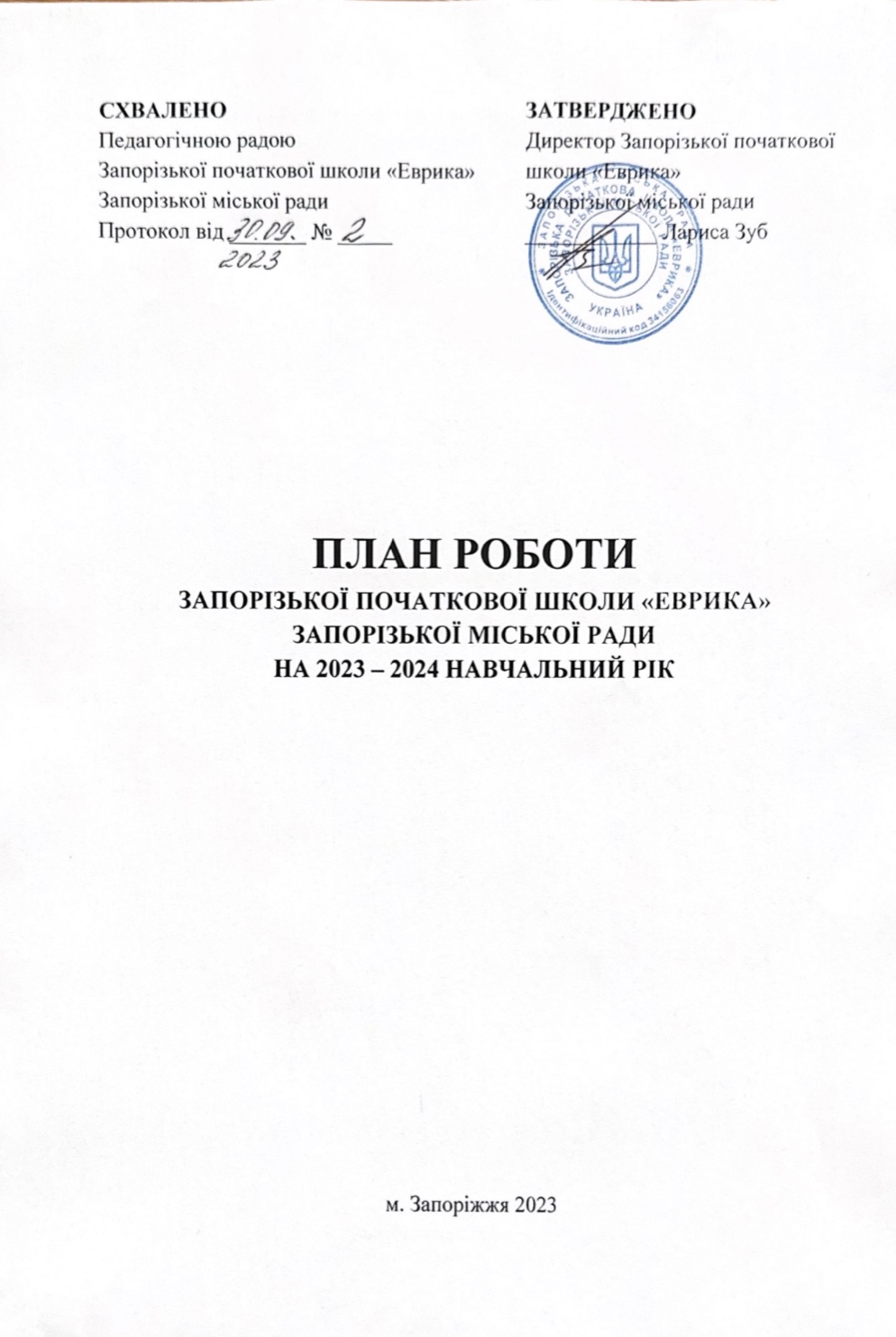 Структура діяльності початкової школи:забезпечення наступності в освітній роботі Інформаційні відомостіЗапорізька початкова школа «Еврика» Запорізької міської ради згідно зі Статутом, затвердженим наказом департаменту освіти і науки Запорізької міської ради від 28.08.2020 № 209р, це початкова школа з дошкільним підрозділом, є закладом комунальної форми власності.Метою діяльності ЗПШ «Еврика» є задоволення потреб громадян України  у розвитку, вихованні, навчанні, оздоровленні та догляді дітей дошкільного та молодшого шкільного віку.	ЗПШ «Еврика» м. Запоріжжя, 69065, вулиця Дудикіна, 20А, телефон: (061) 224 - 84 - 05, факс: (061) 224 -77- 54, сайт ЗПШ «Еврика»: http://evryka.softbi.info.Директор: Лариса Зуб	Мова навчання та виховання в групах раннього віку, в дошкільному підрозділі та початковій школі - українська.У дошкільному підрозділі функціонує 7 груп:1 група - 3-го року життя;2 групи - 4-го року життя;2 групи - 5-го року життя;2 групи - 6-го року життя.Шкільний підрозділ:1клас «НУШ» - 7-го року життя;1клас «На крилах успіху» - 7-го року життя;2клас - 8-го року життя;3клас - 9-го року життя;4клас - 10-го року життя. ЗПШ «Еврика» працює за 12 годинним режимом.Контингент дітей в ЗПШ «Еврика»: дітей раннього віку-20;дітей дошкільного віку-140;дітей шкільного віку-115.ЗмістРозділ І Аналіз роботи ЗПШ «Еврика» за 2022-2023 н. р. та завдання на 2023-2024 н. р.	5	1.1 Аналіз роботи ЗПШ «Еврика» 	5	1.2 Науково - методична проблема та пріоритетні завдання на наступний           навчальний рік	11Розділ ІІ Навчально - методична робота ЗПШ «Еврика»	13	2.1 Робота методичного кабінету	13	2.2 Підвищення теоретичного рівня і фахової підготовки педагогів	14	2.3 План роботи атестаційної комісії 	14		2.4 План засідань атестаційної комісії	15	2.5 Самоосвіта	16	2.6 Педагогічні ради. Семінари-практикуми	17	2.7 ШМО вчителів початкових класів	20	2.8 План роботи з обдарованими дітьми	20	2.9 План роботи творчих груп	21Розділ ІІІ Охорона праці та безпеки життєдіяльності	24	3.1 Заходи по збереженню, укріпленню, зміцненню здоров'я, соціального захисту 	дітей, робітників ЗПШ «Еврика»	24	3.2 Заходи по виконанню Закону України «Про охорону дитинства»	25	3.3 Заходи з охорони праці у ЗПШ «Еврика»	26	3.4 Заходи протипожежної безпеки у ЗПШ «Еврика»	26	3.5 Тематика навчання здобувачів освіти з питань особистої безпеки і безпеки          оточуючих	27	3.6 Заходи до плану проведення «Місячника безпеки дитини»	28Розділ ІV Організаційно - педагогічні заходи	29	4.1 Заходи щодо забезпечення організованого початку навчального року	29	4.2 Заходи щодо забезпечення організованого закінчення навчального року	30	4.3 Музичні свята, розваги	31	4.4 Взаємодія ЗПШ «Еврика» із сім’єю та громадськістю	36	4.5 Тематика батьківських зборів	37	4.6 Наступність між дошкільною і початковою ланками	39Розділ V Зміцнення матеріальної бази ЗПШ «Еврика»	41	5.1 Адміністративно - господарська діяльність	41	5.2 План адміністративно - господарської роботи	41Розділ VI Керівництво освітнім процесом	43	6.1 План засідань методичної ради ЗПШ «Еврика»	43	6.2 Наради при директорові	44	6.3 Загальні збори колективу	46	6.4 План роботи ради з харчування	47Розділ VІІ Виховна система закладу	54	7.1 План виховної роботи ЗПШ «Еврика»	54Розділ VІІІ Контрольно - аналітична робота	65	8.1 Внутрішньошкільний контроль за роботою вчителів початкових класів	65	8.2 Перспективний план проведення комплексного та тематичного контролю 	дошкільного підрозділу	73Додатки                                                                                                                                               План фізкультурно - оздоровчої та медико-оздоровчої роботиВивчення стану викладання предметів в 1-4 класахРезультати внутрішнього моніторингуПлан на літній оздоровчий період 2023-2024 н.р.Розділ І Аналіз роботи ЗПШ «Еврика» за 2022-2023 навчальний рік тазавдання на 2023-2024 навчальний рік.1.1. Аналіз роботи ЗПШ «Еврика»      Освітня діяльність в Запорізькій початковій школі «Еврика» у 2022-2023 навчальному році організована відповідно до Конституції України, Закону України Про освіту, Закону України Про дошкільну освіту, Базового компоненту дошкільної освіти в Україні, Державного стандарту початкової освіти, Концепції реалізації державної політики у сфері реформування загальної середньої освіти «Нова українська школа» на період до 2029 року; Листів Міністерства освіти і науки України від 27 липня 2022 р. № 1/8504-22 «Про окремі питання діяльності закладів дошкільної освіти у 2022/2023 навчальному році», від 10 серпня 2022 р. № 1/9105-22 «Щодо організації виховного процесу в закладах освіти у 2022/2023 навчальному році», від 19 серпня 2022 р. №1/9530-22 «Інструктивно-методичні рекомендації щодо організації освітнього процесу та викладання навчальних предметів у закладах загальної середньої освіти у 2022/2023 навчальному році», від 21 жовтня 2022 р. № 1/12392-22 «Про атестацію та підвищення кваліфікації педагогічних працівників закладів дошкільної освіти у період воєнного стану в Україні»; Наказу МОЗ №2205 від 25.09.2020 «Про затвердження Санітарного регламенту для закладів загальної середньої освіти», власного статуту та інших нормативно-правових документів в сфері освіти.      У ЗПШ «Еврика» протягом 2022 - 2023 навчального року функціонувало 7 груп дошкільного підрозділу та 4 класи початкової школи.Режим роботи для дошкільного підрозділу - з 6.30 до 18.30, для шкільного підрозділу - з 8.30 до 18.00 з п’ятиденним робочим тижнем.В зв’язку з воєнним станом в Україні - навчальний рік в школі проходив в дистанційному режимі для початкової школи та для дошкільного підрозділу.Кількісний склад педагогічних працівників - 23 директор - 1;	вихователь-методист - 1;вчителі - 6;вихователі ГПД - 1;вихователі - 11;вузькі спеціалісти - 3;практичний психолог - 1.Розподіл педагогів за кваліфікацією9 тарифний розряд - 4%10 тарифний розряд - 13%11 тарифний розряд - 33%«Спеціаліст II категорії» - 9%«Спеціаліст I категорії» - 9%«Спеціаліст вищої категорії» - 30%Педагоги, які мають педагогічне звання «Вихователь - методист» - 26%Педагоги, які мають педагогічне звання «Вчитель - методист» - 4%Головною метою, яку ставив перед собою педагогічний колектив ЗПШ «Еврика» на 2022-2023 н.р. було:- удосконалення предметно - ігрового розвиваючого середовища, створення умов різнобічного розвитку дитини дошкільного та молодшого шкільного віку, для укріплення та розвитку фізичного і психічного здоров’я здобувачів освіти та їх емоційного благополуччя;- створення сприятливих умов для особистісного становлення і творчої самореалізації кожної дитини, формування її життєвої компетенції;- формування у дітей, незалежно від національної приналежності, особистих рис громадян української держави, розвиненої духовності, трудової, правової, екологічної культури;- патріотичне виховання шляхом ознайомлення з природою рідного краю, її красою, розмаїттям, багатством;- створення умов для здобуття дітьми дошкільної та початкової шкільної освіти в обсязі державних стандартів дошкільної та загальної середньої освіти, розвитку їх творчих здібностей і нахилів. Усвідомлене прагнення якісно та ефективно реалізувати поставлену мету передбачало:вивчення української мови;організація фізкультурно - оздоровчої роботи;розвиток креативного мислення, творчості та пізнавальної активності здобувачів освіти.	Для забезпечення успішного виконання завдань освітнього процесу в школі функціонують: спортивна зала, музична зала, кабінет інформатики, кабінет англійської мови, кабінет практичного психолога та соціального педагога.3 метою забезпечення якісної організації змісту роботи школи удосконалювалось предметно-ігрове розвивальне середовище: тематичні куточки поповнились новим нетрадиційним спортивним обладнанням, іграми для розвитку дрібної моторики, дидактичними та розвивальними посібниками для пізнавального розвитку дітей та пошуково-дослідницької діяльності, сучасними сюжетно-рольовими іграми тощо. При організації та облаштуванні життєвого простору у групових та класних приміщеннях врахована його величезна значимість для становлення особистості.Для забезпечення потреби здобувачів освіти варіативно використовувати простір, виявляти свої інтереси, займатися улюбленими справами, педагоги постійно оновлюють оснащення осередків розвитку: куточки самостійної художньої діяльності, ігрові, книги, природи, розвиваючих ігор, мовленнєво-театральні, патріотично-національні, КГН, безпеки, чергових, тощо. Тематичні куточки оформлені й наповнені матеріалами, посібниками та іграшками так, щоб підказати дітям вид діяльності та способи дій, а у відповідних ігрових зонах - сюжет гри, та способи його реалізації. При цьому враховані вимоги відповідності предметного середовища віковим особливостям дітей, що дозволяє задовольнити їх індивідуальні інтереси, зробити освітній процес диференційованим. Облаштування простору кожної групової/класної кімнати дає можливість дітям діяти як невеличкими підгрупами, так й індивідуально.Пріоритетними напрямами у сфері матеріально - технічного і навчально - матеріального забезпечення освітньої діяльності залишаються обладнання і оснащення:освітнього процесу;усіх видів діяльності дітей, їх побуту;фізкультурно-оздоровлювальної, медичної бази;бази психолого-педагогічного супроводу розвитку дітей;умов праці працівників школи.Удосконалення матеріально - технічної бази здійснювалось:з метою забезпечення безпечних комфортних умов перебування дітей в ЗПШ «Еврика» та їх емоційного благополуччя;створення предметно - ігрового розвиваючого середовища необхідного для забезпечення високої якості виховання та навчання.Протягом 2022 - 2023 н.р. фінансово - матеріальне зміцнення відбувалося за рахунок бюджетних коштів, було придбано: 4 ноутбуки, 2 планшети, 2 бойлери, миючі та дезінфікуючи засоби; було зроблено частковий ремонт покрівлі школи.	Утримання та облаштування будівлі та території закладу відповідає санітарним нормам устрою й утримання закладів освіти.	Технічний стан будівлі задовільний. Територія закладу має естетичний вигляд, достатньо озеленена, повністю огороджена. Ігрові та спортивний майданчики та їх обладнання підтримувались у належному, безпечному стані, огороджені. На території закладу відокремлено господарську зону із закритим сміттєзбірником, зелені зони з газонами, квітниками.	Обладнання майданчиків підтримувалось у належному стані, безпечному у використанні, про що свідчать акти обстеження, що підписуються на початку навчального року та один раз на квартал встановленою комісією. Прибирання майданчиків і всієї території закладу здійснювалось щоденно. За потребою здійснювався викос трави, обрізка кущів, сухостою. Сміття прибиралось у смітники та вивозилось двічі на місяць. У теплу пору року за спекотної та сухої погоди ділянки поливались, що відповідає санітарним вимогам утримання території.Зусилля педагогічного колективу в 2022 - 2023 навчальному році було спрямовано на роботу за науково-методичною проблемою: «Впровадження Базового компоненту та Нового Держстандарту шляхом активізації процесу пізнання дітей дошкільного та молодшого шкільного віку» та завдання поглибленої роботи:1. Впровадження в освітній процес школи педагогіки партнерства для формування в дошкільників та молодших школярів соціально доцільної поведінки, у межах суспільного руху - освіта для сталого розвитку.2. Формування культури критичного мислення дошкільників та молодших школярів засобами Stream - освіти. На виконання пріоритетних завдань була спланована система методичної роботи з підвищення професійної майстерності педагогів:підвищення теоретичного рівня та фахової підготовки педагогів на курсах підвищення кваліфікації при КЗ ЗОІППО (12 педагогів: Амагдалєзова О.В. Касьяненко В.О.; Селівановська О.М., Сідорова О.П., Стацура Л.О., Суслопарова Т.А., Юрченко І.Д., Вертегел О.Г., Орлова В.В., Рубан Л.В., Юрченко Т.М., Мордовець Г.О.) та курсах організованих суб’єктами надання освітніх послуг з підвищення кваліфікації (майже всі педагоги школи);участь педагогів у тренінгах, конференціях, семінарах, вебінарах;згідно з перспективним планом 3 педагога пройшли чергову атестацію (Стацура Л.О. - вихователь, Головань Н.В. - вихователь, Юрченко Т.М. - вихователь);методичний кабінет поповнився новими матеріалами, тематичними розробками педагогів: «Патріотичне виховання дітей дошкільного віку засобами українського фольклору»; «Гендерне виховання дошкільників», «Особливості гри як засобу всебічного розвитку дитини»;проведено педагогічні ради, теоретично-практичні семінари з тем: «Безпечне освітнє середовище як один із чинників соціалізації вихованців», «Самоаналіз власної діяльності та самоосвіта - реальні шляхи підвищення професійної майстерності  педагога», «Академічна  доброчесність в освітньому закладі», «Особливості психолого - педагогічного спілкування з дітьми, які проживають травматичний досвід», «Говоримо українською», «Дії населення в умовах правового режиму воєнного стану», «Формування здоров’язбережувальної компетентності педагога: від депресивного стану до психічного здоров’я», «Як батькам і дітям відновити власний ресурс під час війни», «Здоровий рух-як метод фізичного розслаблення в воєнний період», «Як класична музика допомагає загоїти рани війни»;було організовано роботу творчих груп школи:- члени творчої групи «Патріотизм починається з колиски» опрацювала тему «Запоріжжя - мій рідний край», створили інформаційний банк з даної проблеми, провели круглий стіл «Патріотизм починається з колиски», запланували і провели перегляд занять «Мій рідний край що зветься Україна», провели огляд на краще естетичне, функціональне та змістовне оформлення патріотичних куточків в групах/ класах, займалися розробками конспектів тематичних, інтегрованих та комплексних занять, консультацій для батьків, провели ділову гру-тренінг «Запоріжжя-мій рідний край», яка була приурочена Дню Єдності;- члени творчої групи «Здоров’я нації - майбутнє країни» працювали над темою «Використання здоров’язберігаючих технологій  в освітньому процесі школи», підготовили та провели практичний тренінг «Сприяння становленню культури професійного здоров'я вихователів і валеологичній освіті батьків», підготували презентації «Здоров'язберігаючі технології - технології збереження і стимулювання здоров'я», проводили практичні навчання, ділилися своїм досвідом, готували консультації та корисні поради для батьків та дітей;- члени творчої групи «Школа мислення» опановували тему «Створення сучасного STEM-середовища, STEM-проєкт», взяли участь в проєкті «Створення  освітнього STEM-середовища. Практичний кейс для закладу освіти», започаткованого комунальною установою «Центр професійного розвитку педагогічних працівників», розробили конспекти інтегрованих занять за віковими особливостями з впровадження STREAM - освіти, провели практичний семінар «Можливості STREAM- освіти в сучасному закладі освіти: розвивальне середовище».ШМО вчителів початкових класів розглядалися теоретичні та практичні питання: «Нова українська школа – новий зміст освіти. Освітнє середовище як чинник розвитку особистості учня», «Системно-діяльнісний підхід як філософія освіти початкової школи. Мовно-літературна освітня галузь», «Педагогіка партнерства як ключовий компонент Нової української школи. Математична освітня галузь», «Модернізація змісту освіти в умовах реалізації Державного стандарту початкової освіти. Природнича освітня галузь».Науково - методичне зростання педагогічної майстерності педагогів забезпечили такі форми методичної роботи:керування роботою творчих груп;персональні розробки методичних матеріалів педагогів для реалізації пріоритетних завдань школи;практичні доробки педагогів (конспекти, перспективні плани, сценарії, презентації);рекомендації щодо організації освітнього процесу на основі сучасних вимог;включення в процес управління елементів самоорганізації та самоуправління (самоаналізі, самозвіти, взаємоконтроль, педагогічний консиліум, педагогічний диспут).Колектив школи активно приймав участь у конкурсах протягом навчального року: «Всеукраїнський дистанційний конкурс дитячої творчості «Перемога», «ІІІ Міжнародний урок доброти», «Всеукраїнський конкурс дитячого малюнку «Охорона праці очима дітей», «Міжнародний екологічний конкурс «Душа села», «Всеукраїнський конкурс мистецтв «Місце сили», «Міжнародний конкурс мистецтв - «FRESH ART», «Міжнародний фестиваль-конкурс «Яскраве майбутнє», «ХІV Міжнародна виставка «Сучасні заклади освіти - 2023, конкурс з тематичних номінацій».Педагоги взяли участь:Лисенко Юлія Григорівна, вчитель англійської мови, у районному конкурсі фахової майстерності «Від творчого вчителя - до творчого учня» в номінації «Нова українська школа: викладання  навчальних предметів»  - ІІІ місце;Бурцева Наталія Леонідівна, вчитель початкових класів, у районному конкурсі фахової майстерності «Від творчого вчителя - до творчого учня» в номінації «Галерея інноваційних здобутків» - ІІІ місце;Здоровцова Ольга Вячеславівна, вчитель початкових класів, у районному конкурсі фахової майстерності «Від творчого вчителя - до творчого учня» в номінації «Методична розробка дистанційного або змішаного уроку» - ІІІ місце;педагогічний досвід роботи колективу ЗПШ «Еврика» на «Конкурсі тематичних номінацій ХІV Міжнародної виставки «Сучасні заклади освіти - 2023» - І місце;педагоги дошкільного підрозділу залучились до наповнення освітнім контентом платформи «Online школа Запоріжжя» розділу «Дошкільна освіта»;всі педагоги школи долучились до STEM-проєкту «Створення  освітнього STEM-середовища. Практичний кейс для закладу освіти», під патронажем комунальної установи «Центр професійного розвитку педагогічних працівників» Запорізької міської ради;всі педагоги школи були залучені до реалізації міського проєкту «Медіаграмотність: застосовувати не можна відмовитись».Крім цього, 2022 - 2023 навчальний рік був відзначений наступними досягненнями учнів та вихованців:учениця 2 класу Кондакова Софія прийняла участь у конкурсі Всеукраїнський дистанційний конкурс дитячої творчості «Перемога» номінація «Декоративно - прикладне мистецтво» - ІІІ місце;учениця 2 класу Вальцер Кіра прийняла участь в обласному етапі Міжнародного екологічного конкурсу «Душа села», номінація «Один день з життя села» - І місце;Гурток «Тір-тор» - ІІ місце Всеукраїнський конкурс мистецтв «Місце сили» номінація «Хореографія»;Гурток «Тір-тор» - І місце Міжнародний конкурс мистецтв (International Ukrainian-Canadian art competition) - «FRESH ART», номінація «Хореографія»;Гурток «Тір-тор» - І місце Міжнародний багатожанровий фестиваль-конкурс «Яскраве майбутнє» номінація «Дитяча хореографія»;Гурток «Тір-тор» - ІІ місце Всеукраїнський конкурс мистецтв «Любов - це…» номінація «Хореографія».Батьки та педагоги ЗПШ «Еврика» в 2022 -2023 н.р. стали учасниками благодійних акцій на підтримку ЗСУ та співпрацювали з волонтерськими організаціями. Батьки здобувачів освіти сприяли організації дистанційного навчання (особливо батьки дошкільнят), активно залучались до всіх заходів школи.Працюючи над проблемною науково-методичною проблемою: «Впровадження Базового компоненту та Нового Держстандарту шляхом активізації процесу пізнання дітей дошкільного та молодшого шкільного віку», впровадження інтерактивних форм і методів викладання в дистанційному режимі, та за співпраці з батьками здобувачів освіти, колектив школи має досить стабільний рівень досягнень учнів та вихованців. Підтверджується тенденція позитивного зростання досягнень учнів та вихованців на достатньому та високому рівні.Відповідно до річного плану роботи закладу на 2022-2023 н.р. проводився моніторинг рівня досягнень дітей дошкільного віку. Моніторинг показників компетенції дітей за Базовим компонентом дошкільної освіти в зв’язку з воєнним станом в Україні, було проведено в дистанційному форматі. Особливостями проведення обстеження у поточному навчальному році є врахування того, що майже в усіх вікових групах спостерігалось зменшення кількості діагностованих дітей. Важливим фактором якісного проведення обстеження була тісна співпраця з батьками вихованців.Згідно результатів проведеного моніторингу можна зробити висновки, що вимоги Базового компоненту та освітніх програм «Дитина» та «Впевнений старт» виконуються в повному обсязі.Організація роботи психологічної служби ЗПШ «Еврика» у 2022 – 2023 навчальному році проводилась в офлайн та онлайн режимі. Основними напрямками роботи соціально - психологічної служби: консультативна, психодіагностична, психологічна просвіта, корекційно – відновлювана, зв'язок з громадськістю.Соціально – психологічна служба спрямовує свою діяльність на:- здійснення психологічного супроводу розвитку дитини;- вивчення процесу адаптації першокласників до шкільного життя (нажаль онлайн), а також профілактики дезадаптації;- психологічна та емоційна підтримка учасників освітнього процесу;- орієнтацію здобувачів освіти на здоровий спосіб життя;- проведення роботи з пільговими категоріями здобувачів освіти;Були складені соціальні паспорти дошкільного та шкільного підрозділів ЗПШ «Еврика», створено банк даних дітей пільгових категорій (діти-сироти; діти, які позбавлені батьківського піклування; діти, які перебувають на обліку у служби у справах дітей та перебувають у СЖО; діти з інвалідністю, діти, які потерпілі від наслідків Чорнобильської катастрофи, діти з багатодітних сімей, діти з малозабезпечених сімей, діти учасників бойових дій, діти ВПО інші).На підставі вищесказаного, можна зробити висновки:1. Роботу психологічної служби ЗПШ «Еврика» вважати задовільною.2. Аналіз труднощів  та ускладнень у роботі під час війни доводить, що в наступному 2023-2024 н. р. актуальними залишаються питання надання соціально-психологічної та соціально педагогічної допомоги всім учасникам освітнього процесу.3.Необхідно:3.1. Поглибити психодіагностичний та корекційно-відновлюваний напрямки роботи психологічної служби.3.2. Створити та організувати роботу групи підтримки для батьків: «Школа свідомого батьківства».3.3. Впровадити в роботу психологічної служби: «Базові основи формування резилієнс (життєстійкості у дітей)».3.4. Збільшити обсяг занять першої психологічної допомоги для працівників закладу освіти.1.2 Науково - методична проблема та пріоритетні завданняна наступний навчальний рікПерспективними напрямками роботи на 2023 - 2024 навчальний рік є:- регулювати рівень професійної майстерності педагогів на основі особистісно - орієнтованого підходу;- включати молодих спеціалістів в склад професійних об’єднань педагогів для активізації їх пошукової діяльності;- контролювати результати співпраці педагогів - наставників та молодих спеціалістів;- закріпити навички керування самоосвітою;- розвивати у кожного педагога психоаналітичні процеси: самоусвідомлення, самовираження, саморегуляції, самореалізації, саморозвиток особистості;- продовжувати роботу ШМО: «Інститут наставництва»;- забезпечити відповідність матеріальної бази;- продовжувати поповнення освітнього процесу;- продовжувати створювати умови для переходу освітнього процесу в освітньо - пошуковий, через систему розвиваючих занять, уроків, партнерську взаємодію з дітьми;- продовжувати створення оптимального освітнього середовища, що забезпечить дітям розвиток їх мотиваційної сфери, розвиток інтелектуальних здібностей, самостійності, колективізму, розвиток навичок мовленнєвого спілкування, навичок соціалізації;- продовжувати створювати оптимальні умови для формування патріотичної свідомості здобувачів освіти;- продовжити поглиблену роботу щодо реалізації життєвої компетентності в умовах здоров’язбережувальної педагогіки;- продовжити впроваджувати елементи Stream - освіти на заняттях та уроках, брати участь у конкурсах, ділитися досвідом з іншими освітніми закладами.Виходячи з аналізу освітньої і методичної роботи у 2022 - 2023 н. р., враховуючи досягнення і перспективи розвитку, педагогічний колектив вирішив продовжити роботу з основної науково - методичної проблеми: «Впровадження Базового компоненту та Нового Держстандарту шляхом активізації процесу пізнання здобувачів освіти» та визначити завдання поглибленої роботи на 2023 - 2024 навчальний рік:	1. Впровадження в освітній процес педагогіки партнерства для формування в дошкільників та молодших школярів соціально доцільної поведінки, у межах суспільного руху - освіта для сталого розвитку (5 рік).	Очікувані результати:- сприяти формуванню в здобувачів освіти соціально доцільної поведінки, у межах суспільного руху - освіта для сталого розвитку (економічна стабільність, екологічна цілісність та соціальне благополуччя) за допомогою педагогіки партнерства, де батьки - повноправні учасники освітнього процесу.	2. Формування культури критичного мислення дошкільників та молодших школярів засобами Stream - освіти (5 рік). 	Очікувані результати:- сприяти формуванню в дітей цілісної, реалістичної картини світу засобами Stream - освіти і на цій основі формувати особистісні  риси новатора, винахідника, громадянина країни майбутнього;- сприяти професійному та особистісному розвитку педагогічних працівників; спонукати всіх учасників освітнього процесу до активної взаємодії; актуалізувати установки педагогів на цінність самореалізації в професії; стимулювати інтерес до творчості та ініціативи; підвищувати якість освіти.Чим керуватися:Закон України Про освіту,Закон України Про дошкільну освіту, Базовий компонент дошкільної освіти в Україні, Державний стандарт початкової освіти, Концепція реалізації державної політики у сфері реформування загальної середньої освіти «Нова українська школа» на період до 2029 року, Постанова Кабінету міністрів України від 28.07.2023 р. «Про початок навчального року під час дії правового режиму воєнного стану в Україні»,Лист МОН від 17.05.2023 № 1/6990-23   Про підготовку закладів освіти до нового навчального року та проходження осінньо-зимового періоду 2023/24 року Розділ II Навчально - методична робота ЗПШ «Еврика»2.1 Робота методичного кабінету2.2 Підвищення теоретичного рівня і фахової підготовки педагогів2.3 План роботи атестаційної комісії2.4 План засідань атестаційної комісії2.5 Самоосвіта2.6.  Педагогічні ради. Семінари-практикуми.2.7 ШМО вчителів початкових класів2.8 План роботи з обдарованими дітьмина 2023-2024 н.р. ЗПШ «Еврика»2.8.1 Умови для виявлення здібних та обдарованих дітей2.8.2 Пошук і виявлення обдарованих дітей2.9 План роботи творчих груп2.9.1 План роботи творчої групи «Патріотизм починається з колиски»на 2023-2024 навчальний рік	Тема: «Українська рідна мова – нашої душі основа».	Мета: підвищення рівня компетентності педагогів в питаннях впровадження елементів родинного виховання для формування у дітей патріотичних почуттів до традицій Запорізького краю, міста Запоріжжя.	Склад творчої групи:1. Стацура Л.О. – керівник творчої групи2. Зуб Л.В.- директор3. Юрченко Т.М. - вихователь4. Головань Н.В. - вихователь5. Рубан Л.В. - вихователь6. Ратнікова А.О. – вчитель2.9.2 План роботи творчої групи «Здоров’я нації - майбутнє країни»на 2023-2024 навчальний рікТема: «Використання здоров’язберігаючих технологій в в освітньому процесі школи».Мета: підвищення рівня практичних знань педагогів щодо впровадження здоров’язберігаючих технологій в освітній процес.Склад творчої групи:1. Сабліна М.О. - керівник творчої групи2. Суслопарова Т. А. – керівник музичний3. Вертегел О.Г.- вихователь4. Сідорова О.П. - вихователь5. Касьяненко В.О. - вихователь6. Пасько Т.Ю. – вихователь7. Селівановська О.М. - практичний психолог2.9.3 План роботи творчої групи «Школа мислення»на 2023-2024 навчальний рікТема: «Створення сучасного STEM-середовища, STEM-проєкт».Мета: сприяти професійному та особистісному розвитку педагогічних працівників; спонукати всіх учасників освітнього процесу до активної взаємодії; стимулюватиінтерес до творчості та ініціативи; підвищувати якість освіти.	Склад творчої групи:1. Орлова В.В. - керівник творчої групи2. Пархоменко О.Ю. - вихователь-методист3. Бурцева Н.Л. - вчитель початкових класів4. Здоровцова О.В. - вчитель початкових класів5. Мордовець Г.О. - вчитель початкових класів6. Лисенко Ю.Г. - вчитель англійської мови7. Тимошенко Є.А. - вихователь8. Амагдалєзова О.В. - муз. керівникРозділ III Охорона праці та безпеки життєдіяльності3.1 Заходи по збереженню, укріпленню, зміцненню здоров'я, соціального захисту дітей, робітників ЗПШ3.2 Заходи по виконанню Закону України«Про охорону дитинства»3.3 Заходи з охорони праці у ЗПШ3.4 Заходи протипожежної безпеки у ЗПШ3.5 Тематика навчання здобувачів освіти з питань особистої безпеки і безпеки оточуючих3.6 Заходи до плану проведення «Місячника безпеки дитини»Розділ IV Організаційно - педагогічні заходи4.1 Заходи щодо забезпечення організованогопочатку навчального року.4.2 Заходи щодо забезпечення організованого закінчення навчального року 4.3 Музичні свята, розваги4.4 Взаємодія ЗПШ «Еврика» із сім’єю та громадськістю.4.5 Тематика батьківських зборів4.6 Наступність між дошкільною та початковою ланкамиРозділ V Зміцнення матеріальної бази ЗПШ «Еврика».5.1 Адміністративно - господарська діяльністьДля забезпечення належного стану навчально-матеріальної бази та виконання програми розвитку передбачити такі заходи:5.2 План адміністративно - господарської роботиРозділ VI Керівництво освітнім процесом6.1 План засідань методичної ради6.2 Наради при директорові6.3 Загальні збори колективу                            6.4 План роботи ради з харчування(при наявності)VII. Виховна система закладу7.1.План виховної роботи ЗПШ «Еврика» на 2023– 2024  навчальний рік.VIII Контрольно - аналітична діяльність8.1 План внутрішньошкільного контролю за роботою вчителів початкових класівна 2023 - 2024 навчальний рік8.2 Перспективний план проведення комплексного та тематичного контролю дошкільного підрозділуДодатки1. План фізкультурно - оздоровчої та медико-оздоровчої роботи з дітьми в ЗПШ «Еврика»1.1 План фізкультурно - оздоровчої роботи1.2 План медико-оздоровчої роботи1.3 Планування свят, розваг, дозвілляГрупа 4-го року життя2023 – 2024Група 5–го року життя2023 – 2024Група 6–го року життя2023 – 20242. Вивчення стану викладання предметів1 – 4 класи3. Результати внутрішнього моніторингу	У 2022-2023 навчальному році в ЗПШ «Еврика» було проведено внутрішній моніторинг якості управлінської діяльності з використанням інформаційно-аналітичної системи «EvaluEd», створеної Державною службою якості освіти України. Опрацьовані результати представлені в таблиці.ТаблицяМоніторинг якості управлінської діяльності в ЗПШ «Еврика»	Виходячи з результатів можна зробити висновки, що для поліпшення ефективності функціонування внутрішньої системи забезпечення якості освіти в ЗПШ «Еврика» необхідно вирішити наступні завдання:1. Створити умови для реалізації прав і обов'язків учасників освітнього процесу2. Управлінські рішення приймати з урахуванням пропозицій учасників освітнього процесу3. Створити умови для розвитку громадського самоврядування4. Створити умови для виявлення громадської активності та ініціативи учасників освітнього процесу,  їхньої участі в житті місцевої громади5. Організувати освітній процес враховуючи вікові особливості та освітні потребиучнів 6. Створити умови для реалізації індивідуальної освітньої траєкторії учнівПочаткова школаПочаткова школаПочаткова школаПочаткова школаПочаткова школаПочаткова школаПочаткова школаПочаткова школаПочаткова школаВзаємодія управлінського складу школи: директор, зднвр, вихователь-методист дошкільного підрозділу . Розробка планів, спільних заходів дошкільного підрозділу та початкової школи, визначення перспектив розвитку школи.Взаємодія управлінського складу школи: директор, зднвр, вихователь-методист дошкільного підрозділу . Розробка планів, спільних заходів дошкільного підрозділу та початкової школи, визначення перспектив розвитку школи.Взаємодія психологічної служби дошкільного підрозділу та початкової школи.Узгодження критеріїв прийому у перші класи вихованців дошкільного підрозділу.Психологічне забезпечення адаптаційного періоду. Обговорення підсумків досліджень.  Спільне консультування педагогів та батьків.Взаємодія психологічної служби дошкільного підрозділу та початкової школи.Узгодження критеріїв прийому у перші класи вихованців дошкільного підрозділу.Психологічне забезпечення адаптаційного періоду. Обговорення підсумків досліджень.  Спільне консультування педагогів та батьків.Взаємодія педагогів в школі: дошкільний підрозділ - початкова школа.Перехресне відвідування занять, обмін досвідом, спільне обговорення результатів освітньої роботи. Участь у спільних педагогічних заходах дошкільного підрозділу і початкової школи.Взаємодія педагогів в школі: дошкільний підрозділ - початкова школа.Перехресне відвідування занять, обмін досвідом, спільне обговорення результатів освітньої роботи. Участь у спільних педагогічних заходах дошкільного підрозділу і початкової школи.Взаємодія педагогів в школі: дошкільний підрозділ - початкова школа.Перехресне відвідування занять, обмін досвідом, спільне обговорення результатів освітньої роботи. Участь у спільних педагогічних заходах дошкільного підрозділу і початкової школи.Взаємодія дитячих колективів.Організація дитячих свят за участю дошкільників та учнів початкової школи - для налагодження дружніх взаємовідносин.Взаємодія дитячих колективів.Організація дитячих свят за участю дошкільників та учнів початкової школи - для налагодження дружніх взаємовідносин.Робота з батьківською громадськістю.Консультування батьків педагогами, психологом, адміністрацією школи для надання необхідної інформації та залучення їх до співпраці, організація спільних заходів та формування спільних традицій в дошкільному та початковому підрозділах.Робота з батьківською громадськістю.Консультування батьків педагогами, психологом, адміністрацією школи для надання необхідної інформації та залучення їх до співпраці, організація спільних заходів та формування спільних традицій в дошкільному та початковому підрозділах.Дошкільний підрозділДошкільний підрозділДошкільний підрозділДошкільний підрозділДошкільний підрозділДошкільний підрозділДошкільний підрозділДошкільний підрозділДошкільний підрозділ№Зміст роботиТермінВідповідальні1Поповнити фонд методичного кабінету: інструктивно - методичними документами; науково-методичною літературою та електронними ресурсами відповідно до Базового компоненту дошкільної освіти, Державного стандарту початкової освіти, програми розвитку «Дитина», освітньої програми «STEAM - освіта або Стежинки у Всесвіт» для дітей молодшого, середнього та старшого дошкільного віку та річних завдань.протягом рокувихователь-методист2Оновлювати матеріали інформаційних стендів.протягом рокувихователь-методист3Підготувати методичні рекомендації:реалізація поглибленої роботи над річними задачами;створення сучасного розвивального середовища;сенсорний розвиток дітей раннього та молодшого дошкільного віку;патріотичне виховання в контексті родинного виховання;здоров’язбережувальний підхід під час проведення уроків, занять фізкультури та фізхвилинок. 09.202310.202311.202301.202403.2024вихователь-методист4Систематизувати методичну та психолого-педагогічну літературу в електронному каталозі та картотеці за розділами.протягом рокувихователь-методист5Підготувати виставки:«Новинки методичної літератури»;«На допомогу молодому педагогу - обзор освітніх програм, рекомендованих МОН»;«На допомогу вчителю та вихователю з впровадження STREAM-освіти та розвитку критичного мислення»;«Родинна педагогіка», «Педагогіка партнерства».10.202201.202302.202303.2023вихователь-методист6Організувати конкурси:на краще розвивальне освітнє середовище групи / класу;методичних розробок з здоров’язбережувальноїпедагогіки в роботі з дітьми;на краще оформлення ігрового майданчика.12.202302.202405.2024вихователь-методист,педагоги7Оновлення матеріалу тематичних папок:правове виховання дошкільників та молодших школярів;безпечне освітнє середовище, профілактика булінгу;здоров’язберігаючі технології в умовах організованого дитинства;сталий розвиток (економічна стабільність, екологічна цілісність та соціальне благополуччя);патріотичне виховання в умовах сімейного виховання.09.202310.202301.202403.202404.2024вихователь-методист,педагоги№Зміст діяльностіТермінВідповідальнийПримітки1.З метою підвищення теоретичного рівня та фахової майстерності педагогів направити на курси підвищення кваліфікації при ЗОІППО:- Головань Н.В.- Здоровцова О.В.- Лисенко Ю.Г.- Касьяненко В.О.запланомЗОІППОвихователь-методистнаказ2.Забезпечити докурсовим завданням педагогів, які будуть підвищувати кваліфікацію в 2023-2024 н.р.впродовж рокувихователь-методист,педагогизошитсамоосвіти3.Створити умови щодо виконання до курсових та після курсових завдань педагогами впродовж рокувихователь-методист,педагоги4.Атестувати в 2023-2024 н.р. таких педагогів:- Зуб Л.В.- Бурцева Н.Л.- Вертегел О.Г.- Касьяненко В.О.- Лисенко Ю.Г.- Пархоменко О.Ю.- Рубан Л.В.- Суслопарова Т.А.09.2023-03.2024атестаційнакомісіянаказ,протоколи5.З метою підвищення якості підготовки та проведення атестації вивчити систему роботи педагогів, які підлягають черговій атестації09.2023-03.2024атестаційнакомісіяграфікзвіту6.Провести «Тиждень ознайомлення з досвідом педагогів, які атестуються»02.2024вихователь-методистграфік заходів7.Видати наказ по школі за результатами атестації та повідомити про них педагогічний колектив04.2024директорнаказ№Зміст роботиТермін виконанняВідповідальні 1Створення атестаційної комісіїдо 20.09.2023рішення педради2Опрацювання законодавчої, правової та нормативної документації з питань атестації педагогічних працівниківдо 20.09.2023вихователь-методист3Оформлення стенду з питань атестації педагогічних працівниківдо 20.09.2023вихователь-методист4Складаня і затвердження:списку педагогічних працівників, які підлягають черговій атестації, строків проведення атестації та графіку проведення засідань атестаційної комісії;визначення строків та адреси електронної пошти для подання педагогічними працівниками документів.до 10.10.2023члени комісії5Закріплення членів атестаційної комісії за педагогами, які атестуються, для надання консультативної допомоги у підготовці та проведення атестаціїДо 10.10.2023члени комісії6Подання заяв педагогічни працівниками для проведення позачергової атестаціїДо 20.12.20137Відвідування освітніх заходів під час вивчення системи і досвіду роботи педагогів, які атестуютьсяЛистопад – березень педагоги8Оцінювання системи досвіду роботи педагогів, які атестуються, педколективом, учнями, батькамиЛютий 2024вихователь-методист,педагоги9Проведення засідань шкільних методичних об’єднань з розгляду матеріалів оцінки діяльності педагогів, які атестуються, за результатами вивчення системи і досвіду їх роботиБерезень 2024вихователь-методист,педагоги10Оформлення атестаційних листів. Ознайомлення педагогічних працівників з характеристикамиБерезень 2024вихователь-методист11Засідання атестаційної комісії з розгляду питань, прийняття рішень щодо встановлення (підтвердження) кваліфікаційних категорій, тарифних розрядів, присвоєння (підтвердження) педагогічних звань, порушення клопотання перед атестаційної комісією ІІ рівня.До 01.04.2024члени комісії12Остаточне оформлення атестаційних листів за підсумками засідання атестаційної комісіїДо 01.04.2024вихователь-методист13Аналіз підсумків атестації педагогічних кадрів. Видання наказу за підсумками атестаціїДо 01.04.2024директор, вихователь-методист14Підготовка звітної та статистичної документації за підсумками атестації 2023-2024 р.Квітень 2024вихователь-методист№Зміст роботиТермін виконанняВідповідальні 1234ЗАСІДАННЯ №1Розподіл функціональних обов’язків між членами атестаційної комісії;Розробка плану роботи атестаційної комісії, погодження;Складання графіку засідань атестаційної комісії, погодження;Організаційні умови атестації19.09.2023члени комісії123ЗАСІДАННЯ №2Розгляд поданих комісії документів і відповідно до цього допуск педагогічних працівників до атестації;Затвердження списків педагогічних працівників, які підлягають черговій атестації;Співбесіда з педагогічними працівниками щодо умов атестації, складання індивідуального плану проходження атестації09.10.2023члени комісії123ЗАСІДАННЯ №3Звіт голів шкільних методичних об’єднань про результати роботи з педпрацівниками, що атестуються;Про вивчення системи роботи педпрацівників: самоосвіта, розробка інноваційних дидактичних матеріалів, використання інтерактивних методів навчання та виховання учнів, результати перевірки введення нормативної документації;Розгляд характеристик, експертних оцінок вчителів, які атестуються05.03.2024члени комісіїЗАСІДАННЯ №4Про роботу атестаційної комісії, проведену протягом 2023/2024 н.р.;Оформлення і видача атестаційних листів педагогічним працівникам, які атестуються;Прийняття відповідних рішень атестаційною комісією.До 25.04.2024члени комісії№Зміст роботиТермінВідповідальнийПримітки1.З метою надання методичної допомоги систематично здійснювати контроль за самоосвітою педагогів:- співбесіди за планом самоосвітньої роботи;- звіти на педгодини.1 раз на кварталдиректор,вихователь-методист,в.о. ЗДНВРоперативно-оглядовий2.З метою підвищення теоретичного рівня, фахової підготовки та компетентності зобов’язати педагогів відвідувати методичні об’єднання району, творчі майстерні, консультпункти:1. «Для педагогів груп раннього віку»2. «Для педагогів груп молодшого дошкільного віку»3. «Для педагогів груп середнього дошкільного віку»4. «Для педагогів груп старшого дошкільного віку»5. «Для вчителів початкових класів»6. «Для фахівців художньо-естетичного циклу»7. «Для фахівців фізкультурно-оздоровчої роботи»8. «Для фахівців психологічної служби»10.2023-04.2024вихователівихователівихователівихователівчителікер. музичний інстр. з фізкульт.пр. психологза планом МО3.З метою підвищення якості освітнього процесу призначити наставників для молодих педагогівпротягом рокупедагогизвіт, взаємовідвідування4.З метою підвищення компетентності з питань розвитку, виховання та навчання дітей встановити єдиний методичний день - середапротягом рокувихователь-методист,в.о. ЗДНВРрішення педради5.З метою роботи щодо удосконалення професійної майстерності педагогів проводити інформаційні педагогічні години з актуальних питань дошкільної та шкільної освітищомісяцявихователь-методист,в.о. ЗДНВРрішення педради№Зміст діяльностіТермінВідповідальнийФормавідображенняІ№1 Тема: Основні напрямки роботи педагогічного колективу ЗПШ «Еврика» у новому навчальному році.1. Обрання секретаря педагогічної ради2.Аналіз освітнього процесу за 2022-2023 н.р. та визначення завдань на наступний рік. Затвердження плану роботи школи на 2023-2024 н.р. 3.Затвердження порядку організації освітнього процесу у школі, режиму роботи школи  на 2023-2024 н.р. та структури 2023-2024 н.р. Комплектування мережі 1-4 класів, дошкільних груп.4. Затвердженння освітньої програми  закладу на 2023-2024 н.р.                                               5. Про вивчення стану викладання навчальних предметів у 2023-2024 н. р.          6. Про затвердження сертифікатів педагогічних працівників.7.  Педагогічне навантаження вчителів на 2023-2024 н.р.                                                                         8.  Про затвердження плану заходів протидії булінгу в школі.                                                                 9. Про формування інформаційно – комунікаційної компетентності та мобільності педагогічних працівників школи                                          10. Про проведення навчальних екскурсій (без оцінювання).                                                             11. Про оцінювання результатів навчання учнів  учнів 3,4-х класів НУШ. 12.Організація роботи з охорони праці та безпеки життєдіяльності учасників освітнього  процесу.                                                                          13.  Атестація та проходження курсів підвищення кваліфікації.                                                 14. Про використання під час організації освітнього процесу навчальних планів, навчальних програм, підручників та навчально-методичних посібників, що мають відповідний гриф Міністерства освіти і науки України, позитивне рішення Колегії Міністерства освіти і науки України.                                15.  Затвердження керівників методичних об’єднань складу методичної ради школи.16. Вимоги щодо ведення шкільної документації.08.2023директор вихователь-методистдиректорвихователь-методистдиректорв.о. ЗДНВРв.о. ЗДНВРвихователь-методистдиректордиректордиректорпсихологдиректорв.о. ЗДНВРв.о. ЗДНВРінженер з ОПвихователь-методиствихователь-методист, в.о. ЗДНВРвихователь-методист, в.о. ЗДНВРдиректорзвітзвітінформаціяінформаціяінформаціяінформаціяінформаціяінформаціяінформаціяінформаціяІІ№ 2. Тема:  Благополуччя дітей та педагогів: дієві інструменти та практики психо – соціальної підтримки10.2023пр. психологпедагог соц.вихователь-методист,в.о. ЗДНВРпедагогиінформація,обмін досвідомІІІ№ 3. Тема:  Діяльнісний підхід у школі01.2024директорвихователь-методист, педагогидоповідьспівдоповідьІV № 4. Тема:  Підведення підсумків роботи   педагогічного колективу за 5 років та визначення нової теми , над якою буде працювати колектив протягом наступних 5 років.03.2024 директорвихователь-методистпедагоги в.о. ЗДНВРінформаціядоповідьобмін досвідомінформаціяV№ 5. Тема: Про  порядок організованого  закінчення 2023/2024 н.р.1.  Аналіз  відвідування вихованцями навчального закладу.2.  Загальний рівень готовності дошкільників - випускників до навчання в школі.3. Організація літньої оздоровчої компанії 2023 - 2024 н.р.та мовного табору.4. Підготовка школи до ремонтних робіт5.  Підсумки атестаційного періоду.6. Про стан  гурткової роботи в ЗПШ                          « Еврика» в 2023/2024 н.р.                                                                       7. Аналіз виконання рішень попереднього засідання педагогічної ради.8. Обговорення проєкту річного плану на 2024/2025 н.р.05.2024 в.о. ЗДНВРв.о. ЗДНВРпр. психологдиректордиректордиректор інформаціяінформаціядовідказвітиінформаціяVІ№ 6 Тема:  Про підсумки роботи за 2023-2024 н.р.1.Аналіз результатів освітньої та методичної роботи за навчальний рік.2. Аналіз виконання рішень попереднього засідання педагогічної ради.3. Засвоєння вихованцями дошкільного відділення Базового компоненту як Державного стандарту дошкільної освіти.4. Переведення атестованих учнів 1-3 класів до наступного класу, учнів 4-класу до основної школи на підставі річного оцінювання.5. Про підсумки проведення навчальних екскурсій.  6. Про готовність школи до 2024/2025 н.р.06.2024вихователь-методист,в.о. ЗДНВРвихователь-методист,в.о. ЗДНВРв.о. ЗДНВРдиректордовідканаказдовідканаказнаказінформаціяVІІФлеш-семінарТема: обмін досвідом за тематикою самоосвіти педагогів школи, які атестуютьсяМета: удосконалення фахової майстерності педагогів у створенні презентацій своїх досвідів роботи з тематики самоосвіти, спонукати педагогів до творчого самовираження та самовдосконалення02.2024вихователь-методист,педагоги які атестуютьсяобміндосвідом,обговоренняVІІІТренінг Тема: «Психологічний тімбілдинг. Будуємо команду» Мета: навчання навичкам позитивної взаємодії в команді та командної комунікації; формування та посилення командного духу шляхом згуртування учасників тренінгу; створення почуття єдності, організованості, довіри і взаєморозуміння в команді03.2024вихователь-методист,практичний психолог,педагогиобігравання ситуацій,обговоренняІXПрактичний тренінг «Коло ідей»Тема: Можливості STREAM- освіти в сучасному закладі освіти: розвивальне освітнє середовищеМета: впровадження елементів STREAM в організацію освітнього процесу школи; допомогти педагогам оволодіти новими, ефективними формами і методами роботи з дітьми, створити умови для розвитку творчості педагогів, підвищити їхню професійну майстерність та компетентність05.2024вихователь-методист,педагогипрактикум№ЗмістТермін Відповідальний1.Вивчення і реалізація основних положень нормативних  і директивних документів про освіту.протягом рокувчителі,керівник ШМО2.Опрацювання новинок методичної літератури.протягом рокувчителі3.Проведення круглів столів з метою обміну досвідом.згідно з планом ШМОкерівник ШМО4.Творчі звіти вчителів, що атестуються.квітеньвчителі, що атестуються5.Впровадження у сучасний навчально - виховний процес сучасних досягнень науки, педагогічної теорії.протягом рокувчителі,керівник ШМО6.Організація взаємного відвідування уроків вчителями  з метою обміну досвідом роботи з розвитку пізнавальних здібностей учнів.протягом рокувчителі7.Проведення методичного дня в школі.Відкриті уроки та заняття.січень - квітеньвчителі,вихователі ГПД№Зміст завданьВідповідальний1Розробити, апробувати і впровадити систему раннього і поетапного виявлення обдарованих дітей в ЗПШ.вихователь-методист2Забезпечити педагогів психолого - аналітичними тестами для виявлення і оцінки коефіцієнта інтелектуального розвитку дітей.практичний психолог3З метою виявлення здібних та обдарованих дітей щороку проводити:виставки малюнків, вишивок, поробок;конкурс «Я - суперзірка»;танцювальні, фізкультурні, музичні, театралізовані, літературні конкурси;конкурси Lego-конструювання;математично-логічні конкурси;шахові та шашкові турніри.вихователь-методист№Зміст завданьВідповідальний1.Організувати в ЗПШ гурткову роботу, роботу студій за інтересами дітей та за запитом батьків із залученням до їх ведення педагогів.директор2.За допомогою диференціації забезпечити індивідуальний підхід до виховання та навчання обдарованих дітей.вихователь-методист3.Залучати учнів школи до участі у виховних заходах для дошкільників.вихователь-методист4.З метою виявлення здібних та обдарованих та здібних школярів щороку проводити:шкільні та районні предметні олімпіади з української мови та математики, інформатики та англійської мови;громадські огляди знань: відкриті уроки та виховні заходи для батьків та вчителів, вихователів ГПД;шкільні спартакіади;районні огляди дитячої творчості юних художників, декоративно - прикладного мистецтва тощо.директор,в.о. ЗДНВР,вихователь-методист№Зміст роботиТермінВідповідальний1.Створення інформаційного банку: опрацювання науково-методичної літератури та матеріалів з даної проблемивересень - жовтеньчлени творчої групи2.Підготувати та провести Бліц-вікторину «Знавці української мови»листопадчлени творчої групи3.Підготувати та провести фестиваль «Співаємо про тебе – рідно мова» (для дітей, батьків та працівників школи)груденьчлени творчої групи4.Поповнити каталог дидактичних ігор, відео/аудіо тек за темою роботи групипротягом рокучлени творчої групи5.Провести конкурс на кращій куточок дитячої книги в групах/класах школилютийчлени творчої групи, педагоги6.Звітування перед колегами про підсумки роботи творчої групи.квітень-травеньчлени творчої групи№Зміст роботиТермінВідповідальний1.Створення інформаційного банку:Опрацювати науково-методичну літературу та матеріали з даної проблеми(інноваційні педагогічні технології та розробки);Досвід роботи інших закладів освіти;Новинки методичної літератури;Матеріали періодичних видань;Матеріали інтернет видань.Вересень-жовтеньПедагоги2.Проведення  відеоконсультації для педагогів «Використання вправ для зняття емоційного напруження та стресу під час проведення занять з фізичної культури та хореографії»листопадСуслопарова Т.А. Сабліна М.О.3.Підготувати та провести практичний тренінг «Підготовка педагогів до розвитку життєстійкості/стресостійкості у дітей в закладі освіти»Грудень-січеньпедагоги4.Складання методичних рекомендаційЛютий-березеньпедагоги5.Анкетування педагогівквітеньпедагоги6.Звітування перед колегами про підсумки роботи творчої групитравеньСабліна М.А.№Зміст роботиТермінВідповідальний1.Поповнення інформаційного банку: опрацювання науково-методичної літератури та матеріалів з даної проблеми (інноваційні педагогічні технології та розробки; досвід роботи інших закладів освіти; новинки методичної літератури; матеріали періодичних видань; матеріали інтернет-видань)Складання плану роботи групи на навчальний ріквересень - члени творчої групи2.«Водоспад ідей»:- створення проєкту приміщення для «ПЛАНЕТА-STEAM»- розробка емблеми проєкту- обмін думками щодо оформлення розвивального та навчального наповнення кімнати «ПЛАНЕТА-STEAM» та її осередківжовтеньчлени творчої групи3.Проведення семінару-презентації: «ПЛАНЕТА-STEAM»листопад-груденьчлени творчої групи, педагоги4.Розробка «Каталогу ідей» для створення STEAM виробівгрудень- березеньчлени творчої групи5.Проведення практичного практикуму для педагогів школи: «Звітування творчої групи»квітень-травеньчлени творчої групи№ЗаходиТермінВідповідальнийФормавідображення1. Проходження медичного огляду та флюорографії педагогами, техперсоналом ЗПШ протягом рокусестра мед. ст.,нарада при директорі 2.Організація фізкультурно-оздоровчої роботивересеньвихователь-методистплан роботи гуртків3. Організація харчування дітей ЗПШпротягом рокудиректорсестра мед. ст., нарада при директорі4. Забезпечення виконання санітарно-гігієнічних вимог, БЖД в організації роботи ЗПШ: - оформити інструкції по БЖД в кабінеті інформатики; - інструктажі по БЖД з учителями та техперсоналом ЗПШ; - проведення замірів опору ізоляції; - оформлення акту - дозволу на роботу комп'ютерного класу; - затвердження актів санітарно-гігієнічного режиму роботи ЗПШ; - визначення вимог БЖД, протипожежної безпеки, охорони праці в освітньому процесі;- перевірка стану БЖД, ППБ, ОІІ в роботі учбових кабінетів, спорт. та муз. залів при проведенні масових заходів; - огляди санітарного стану приміщень ЗПШ.вересеньсерпеньвересеньпротягом рокудиректорсестра мед. ст., інженер з ОПзавгоспдиректоркомісіякомісіянарада при директорі,наказ по ЗПШпаспорт ЗПШнаказ по ЗПШ 5. Тиждень безпеки життєдіяльності Тиждень охорони здоров’яТиждень пожежної безпеки Тиждень безпеки руху.згідно плану НВРвихователь-методистінформація6. Складання графіку тарифних відпусток педагогів, робітників ЗПШ.протягом рокудиректор7. Забезпечення путівками педагогів ЗПШ до профілакторіїв, баз відпочинку, санаторіїв.протягом рокуголова ППО8.Розробка наказу по БЖД в школі.вересеньдиректор9.Профілактичний огляд вчителів.за графікомсестра мед. ст.,10.Контроль за якістю дитячого харчування.щомісячнодиректор11.Бесіди-інструктажі з учнями:- попередження дорожнього – транспортного травматизму;- поводженню з вибухово-небезпечними предметами;- правила користування газовими та електричними приладами.протягом рокукл. керівники12. Попереджувальні диктанти для учнів початкових класів за темами: - кишково-шлункові захворювання;  - Обережно отруйні гриби!; Обережно грип!; Обережно ртуть!раз на семестрвчителі 2 - 4 класів13.Перевірка освітленості навчальних приміщень ЗПШ.щомісячносестра мед. ст завгосп14.Контроль за виконанням правил БЖД під час проведення занять та уроків.протягом рокувихователь-методист, в.о.ЗДНВР№ЗаходиТермінВідповідальний 1.Організація безкоштовного харчування дітей пільгових категорій.вересеньдиректор2.Заслухати на нараді при директорі: аналіз соціального паспорту ЗПШ.згідно планупедагог соц.3.Індивідуальна робота з дітьми, які потребують особливої уваги.впродовж рокупр. психолог,педагоги4.Батьківські збори.згідно планупедагоги5.Проведення творчих інтелектуальних конкурсів, ігор, вікторин.згідно планупедагоги6.Організовувати Дні відкритих дверей в ЗПШ (відкриті уроки для батьків, консультації, зустріч з вузькими фахівцями, бесіди з класними керівниками).згідно плануадміністрація7.Співпраця з Червоним Хрестом: пропаганда здорового способу життя.постійносестра мед. ст., педагоги№ЗаходиВідповідальнийТермін1.Провести інструктаж з охорони праці.інженер з ОПдо 05.092.Оформити посадові обов’язки спеціалістів згідно з новими вимогами.директордо 01.103.Організувати вивчення курсу «Безпека життєдіяльності».адміністраціяне менше 2-х разів на рік4.Провести інструктаж на робочому місці та огляд кабінетів. Результати аналізувати на нарадах при директорові та на засіданнях ПК.адміністраціякомісія з ОПдо 01.095.Оформити акти - дозволи на роботу в кабінетах підвищеної небезпеки.комісія з ОПвересень6.Оформити відповідні накази з охорони праці.комісія з ОПдо 05.097.Аналізувати виконання законів з охорони праці на нарадах при директорові, зборах трудового колективу.комісія з ОПвпродовж року8.Здійснювати контроль за дотриманням правил поведінки учнями, вихованцями на уроках, перервах, а також за територією ЗПШ.педагогивпродовж року9.Перевірити стан спортивного обладнання в спортивній залі та на спортивних майданчиках.комісія з ОПвересень10.Завершити профілактичний ремонт приміщень.завгоспсерпень№ЗаходиВідповідальнийТермін1.Організувати навчання працівників школи з пожежної безпеки.адміністраціяпротягом року2.Обладнати куточок пожежної безпеки.педагогисічень3.Продовжити ознайомлювати здобувачів освіти з основами безпеки життєдіяльності та правилами пожежної безпеки.педагогипротягом року4.Забезпечити розробку і затвердити план евакуації і порядок оповіщення людей на випадок виникнення пожежі.адміністраціясічень5.Регулярно проводити інструктажі з питань пожежної безпеки.адміністрація1 раз у півріччя6.Регулярно проводити огляд приміщень школи та території щодо дотримання протипожежного режиму.адміністрація1 раз на квартал7.Ознайомити педагогів з вимогами пожежної безпеки для приміщень різного призначення та при проведенні культурно - масових заходів.адміністраціяберезень8.Питання про пожежну безпеку в школі розглянути на нараді при директорові.завгосптравень9.У разі виникнення пожежі дії працівників ЗПШ, насамперед, повинні спрямовуватись на забезпечення безпеки дітей та їхньої евакуації.адміністраціязавгосп,інженер з ОПпостійно№Зміст роботиТермінВідповідальний1.Безпека в побуті: - ймовірні небезпечні ситуації в побуті, термічні опіки, обмороження, ураження електрострумом, отруєння грибами, рослинами, ягодами, падіння з меблів, підвіконь, балконів, безпека при користуванні побутовими приладами та столовими приборами;- безпечна поведінка дітей, залишених без дорослих, правила поводження з вогнем, незнайомими і вибухонебезпечними предметами.упродовж рокувихователь-методист,в.о. ЗДНВР2.Безпека на ігрових і спортивних майданчиках:- безпечне користування обладнанням (гірки, дробини, стінки, колоди, гойдалки, каруселі тощо), безпека під час рухливих ігор. упродовж рокувихователь-методист,в.о. ЗДНВР3.Безпека при перебуванні в групі:- безконфліктність спілкування, попередження пустощів, дотримання розпорядку і правил поведінки.упродовж рокувихователь-методист,в.о. ЗДНВР4.Безпека при перебуванні біля водоймищ:- організація і проведення ігор біля водойм, купання під наглядом дорослих, стрибання у воду;- небезпека сонячних променів; - небезпека перебування на льоду.упродовж рокувихователь-методист,в.о. ЗДНВР5.Безпека при перебуванні на вулиці: - правила поведінки на вулиці, безпечні маршрути, рух уздовж доріг, перехід залізничних переїздів, вулиць і доріг з одно – і двостороннім рухом, поведінка на зупинках громадського транспорту, та в транспорті;- заборона ігор у місцях руху транспорту, на тротуарі, проїжджій частині вулиць дворів, уникнення загрозливих для життя та здоров’я ситуацій;- самозахист.упродовж рокувихователь-методист,в.о. ЗДНВР6.Пожежна безпека:- небезпека ігор з вогнем у приміщенні, на полі, в лісі, небезпечне поводження біля газової та електричної плит, біля каміну;- небезпека гри з сірниками, запальничками, бенгальськими вогнями, свічками;- легкозаймисті речовини та їх небезпека;- безпечне поводження з нагрівальними приладами – прасками, водонагрівачами, настільними електричними світильниками тощо.упродовж рокувихователь-методист,в.о. ЗДНВР7.Електротравматизм та його попередження:- безпека користування електроприладами, електромережа в приміщенні, вимикач, розетки, лічильники та небезпека електротравм;- повітряні електромережі і небезпека електротравматизму: падіння електричних дротів на землю і пов’язана з цим небезпека;- дії при ураженні оточуючих електрострумом.упродовж рокувихователь-методист,в.о. ЗДНВР8.Безпека під час грози, повені, інших стихійних лих.упродовж рокувихователь-методист,в.о. ЗДНВР9.Безпека праці:- правила поведінки при користуванні ножицями та іншими небезпечними предметами під час ручної праці в групі;-безпека під час роботи на земельній ділянці, догляду за тваринами у живих куточках і при користуванні сільськогосподарським знаряддям.упродовж рокувихователь-методист,в.о. ЗДНВР10.Особиста гігієна та здоровий спосіб життя:-небезпека бруду та попередження пов’язаних із цим захворювань;- способи зміцнення здоров’я, вплив природних умов на здоров’я, загартування організму , ранкова гімнастика.упродовж рокувихователь-методист,в.о. ЗДНВР11. Правила поведінки під час сигналу «Повітряна тривога». Правило двох стін. Правила поведінки в евакуаційних укриттях.упродовж рокувихователь-методист,в.о. ЗДНВР,педагоги№Зміст роботиВідповідальний1.Заняття з працівниками ЗПШ за тематикою безпеки життєдіяльності та охорони здоров’я і життя дітей.вихователь-методист,в.о. ЗДНВР2.Підготовка методичних розробок, тематичних листівок, пам’яток, дидактичних ігор з цивільного захисту та безпеки життєдіяльності. Розміщення тематичних матеріалів на сайті школи.вихователь-методист,в.о. ЗДНВР3.Перевірка стану засобів пожежогасіння, евакуаційних виходів, електроприладів, наявності інструкцій з безпеки життєдіяльності на робочих місцях та їх відповідності вимогам нормативних документів.завгосп4.Проведення із здобувачами освіти тематичних виховних годин, семінарів, бесід з питань щодо запобігання загибелі i травмування під час надзвичайних ситуацій, спрямованих на поліпшення засвоєння учнями норм безпечної поведінки.вихователь-методист,в.о. ЗДНВР, педагоги5.Продовжити роботу щодо формування у здобувачів освіти знань, умінь навичок здорового способу життя та надання домедичної допомоги.вихователь-методист,в.о. ЗДНВР, педагоги6.Тематичний конкурс-огляд на кращі дитячі малюнки, плакати, вироби.вихователь-методист,в.о. ЗДНВР, педагоги7.Участь у конкурсах, присвячених Місячнику безпеки.вихователь-методист,в.о. ЗДНВР, педагоги№ЗаходиТермінВідповідальний1.Визначення режиму роботи школи на новий навчальний рік. вересеньдиректор2.Визначення структури навчального рокувересеньдиректор3.Проведення вступного інструктажу з колективом.серпеньдиректор4.Проведення інструктажу на робочому місці.серпеньінженер з ОП5.Збір заяв педагогічних працівників на атестацію у новому навчальному році.вересеньдиректор6.Видання наказу «Про розподіл педагогічного навантаження».вересеньдиректор7.Складання тарифікації педпрацівників.вересеньдиректор8.Видання наказу «Про розподіл функціональних обов'язків».вересеньдиректор9.Складання плану методичної роботи на навчальний рік.липеньвихователь-методист,в.о. ЗДНВР10.Складання плану виховної роботи школи.вересеньв.о. ЗДНВР11.Підписання акту готовності навчальних кабінетів.серпенькомісія12.Затвердження штатного розпису у ТВО.серпеньдиректор13.Узгодження навчального плану школи.вересеньдиректор14.Оформлення журналів відвідування, класних журналів, списків.вересеньадміністрація кл. керівники15.Видання наказу «Про організацію методичної роботи в ЗПШ».вересеньдиректор16.Складання графіка проведення відкритих заходів у ЗПШ.липеньвихователь-методист,в.о. ЗДНВР17.Складання графіка роботи студій та гуртків.вересеньвихователь-методист18.Відпрацювання дій колективу в разі тривоги.вересеньдиректор19.Затвердження Статуту та Правил внутрішнього розпорядку ЗПШ.вересеньдиректор20.Заповнення паспортів класів та навчальних кабінетів.вересеньв.о. ЗДНВРзав. кабінетами21.Складання списків спецмедгруп здоров’я.вересеньсестра мед. ст.22.Затвердження складу атестаційної комісії ЗПШ.вересеньдиректор23.Складання плану перепідготовки педагогічних кадрів на навчальний рік.серпеньвихователь-методист24.Видання наказу «Про рух учнів».вересеньдиректор25.Комплектування класів та груп.вересеньдиректор26.Видання наказу «Про зарахування учнів до 1 класу».вересеньдиректор27.Оформлення особових справ першокласників.вересеньв.о. ЗДНВР,кл. керівник 1 класу28.Проведення батьківських зборів.вересеньадміністрація29.Оновлення інформаційних стендів.вересеньвихователь-методист,в.о. ЗДНВР№ЗаходиТермінВідповідальний1.Перевірка виконання навчальних програм з основних предметів навчального циклу. квітеньадміністрація2.Перевірка виконання практичного мінімуму контрольних робіт, екскурсій, передбачених програмами та навчальним планом.квітеньадміністрація3.Складання графіка проведення річних контрольних робіт для перевірки якості засвоєння програми навчального року за текстами адміністрації школи та ТВО.квітеньв.о. ЗДНВР4.Підготовка та подання на затвердження текстів ДПА (державна підсумкова атестація) контрольних робіт з основних предметів.квітеньадміністрація5.Проведення аналізу річних контрольних робіт, обговорення їх на ШМО та видання наказу про усунення виявлених недоліків.травеньадміністрація6.Прийняття звітів за навчальний рік, підготовка до здачі до шкільного архіву класних журналів, журналів ГПД, гурткової роботи та заміни уроків.травеньадміністрація7.Перевірка оформлення особових справ учнів, написання характеристик учнів 1-х та 4-х класів.червеньв.о. ЗДНВР8.Складання графіка проведення екскурсій з учнями 1-4 класів згідно з навчальним планом.травеньадміністрація9.Складання графіка здачі підручників до бібліотеки.травеньв.о. ЗДНВР10.Складання сценарного плану проведення Свята останнього дзвоника та випускних ранків.травеньвихователь-методиств.о. ЗДНВР11.Підготовка списків батьків для заохочення їх листами подяки за успіхи у вихованні дітей та участь у житті школи.травеньвихователь-методиств.о. ЗДНВР12.Коригування графіка профспілкових відпусток та видання наказу «Про нарахування відпускних».березеньдиректор13.Оформлення матеріалів методичної роботи школи за навчальний рік: доповіді, відкриті уроки, відкриті заняття та позакласні заходи.травеньвихователь-методиств.о. ЗДНВР14.Проведення робочого засідання ради школи з організаційних питань (ремонту, завершення навчального року та оздоровчої кампанії).травеньдиректор15.Здійснення аналізу роботи школи протягом навчального року.червеньдиректор16.Видання наказу «Про виконання програм та завершення навчального року»травеньдиректор17.Підготовка підсумкової довідки про ведення шкільної документації педагогічними працівниками.червеньв.о. ЗДНВР18.Підготовка довідки про заповнення особових справ учнів.червеньв.о. ЗДНВР19.Проведення бесіди з дошкільниками та школярами  із правил поведінки на воді, у транспорті, у громадських місцях, на вулицях, правил поводження з отруйними, вибуховими та легкозаймистими речовинами, газом, з колючими та ріжучими предметами.травеньадміністрація кл. керівники20.Заповнення табелів успішності (відомостей коментованих оцінок) та подання їх для коментування й підпису до адміністрації.травень кл. керівники21.Підготовка підсумкової довідки з комплексного контролю в старших групах.травеньвихователь-методист22.Перевірка ділової документації вихователів та вузьких фахівців школи.травеньвихователь-методист№Тематична назваФорма проведенняМiсце проведенняМiсце проведенняВiдповiдальнийДатагрупа 4-го року життягрупа 4-го року життягрупа 4-го року життягрупа 4-го року життягрупа 4-го року життягрупа 4-го року життягрупа 4-го року життя1Співаночки,забавляночки.Вечір дитячих поті-шок, колисковихМузичний залМузичний залВихователі групи «Сонечко»01.09.232Осінь зустрічаємо,дзвінко співаємо!Осінній ярмарок Спортивний майданчикСпортивний майданчикВихователь-методист, керівник музичний 22.09.233Осінь золотиста, чарівна та барвиста!Музичні ігри, пісні, таночкиМузичний залМузичний залКерівник музичний06.10.234Ми – маленькі козачата!Музично – спортивна розвагаСпортивний майданчикСпортивний майданчикВихователі групи «Промінці»20.10.235«Курочка ряба».Лялькова виставаМузичний залМузичний залВихователь-методист, керівник музичний03.11.236У нашій оселі –гості веселі!Вечір українськихнародних ігорМузичний залМузичний залВихователі групи «Сонечко»17.11.237Святий Миколай, до нас завітай!Вечір заохочення добрих вчинківМузичний залМузичний залКерівник музичний18.12.238Зимонька завітала,радощів подарувала!Новорічне святоМузичний залМузичний залКерівник музичний22.12.239Веселі вогники!Прощання з ялинкоюМузичний залМузичний залКерівник музичний05.01.2410Вечірка у тітоньки Кози!Музичні ігри та пісні Музичний залМузичний залВихователі групи «Промінці»19.01.2411У дружбі зростаємо.Свято шанобливогоставлення Музичний залМузичний залВихователі групи «Сонечко»02.02.2412Стрітення.Весняні заклички,таночки, хороводиМузичний залМузичний залКерівник музичний16.02.2413Веснонька завітала, радощів подарувала!Свято до 8 БерезняМузичний залМузичний залВихователь-методист, керівник музичний06.03.2414Українські забави!Українські народні ігри та традиціїМузичний залМузичний залКерівник музичний15.03.2415Бім і Бом в гостяху малят!Жартівливі ігри, веселощі, гуморМузичний залМузичний залВихователі групи «Промінці»05.04.2416Кольорова країна –Україна!Дитячий концерт з батькамиМузичний залМузичний залКерівник музичний19.04.2417Я матусю обійму, дуже я її люблю!Свято до Дня МатеріМузичний залМузичний залКерівник музичний10.05.2418Весняний калейдоскоп!Весняний ярмарокСпортивний майданчикСпортивний майданчикВихователь-методист, керівник музичний24.05.2419Хай сонцю і квітам всміхаються діти!Розвага до днязахисту дітейСпортивний майданчикСпортивний майданчикКерівник музичний03.06.2420У коло ставайте –грайте та співайте!Музичні ігри, пісні, хороводиСпортивний майданчикСпортивний майданчикКерівник музичний21.06.2421Зростаємо дужими!Музично – спортивна розвагаСпортивний майданчикСпортивний майданчикКерівник музичний15.08.2422Україно моя – Батьківщина моя!Розвага до дня не – залежності УкраїниСпортивний майданчикСпортивний майданчикВихователь-методист, керівник музичний22.08.24група 5-го року життягрупа 5-го року життягрупа 5-го року життягрупа 5-го року життягрупа 5-го року життягрупа 5-го року життягрупа 5-го року життя11Чарівний віночок!Вечір українських ігор та традиційМузичний залВихователі групи «Калинка»Вихователі групи «Калинка»08.09.2322Осінь зустрічаємо,дзвінко співаємо!Осінній ярмарок Спортивний майданчикВихователь-методист, керівник музичнийВихователь-методист, керівник музичний22.09.2333Ми діти твої,Україно!Свято до дня визво-лення ЗапоріжжяСпортивний майданчикКерівник музичнийКерівник музичний13.10.2344Юні пожежники!Музично – спортивна розвагаСпортивний майданчикВихователі групи «Зірочка»Вихователі групи «Зірочка»27.10.2355Лісова пригода.З елементами гри драматизації Музичний залКерівник музичнийКерівник музичний10.11.2366Українські розваги!Українські народні ігри та традиціїМузичний залВихователі групи «Калинка»Вихователі групи «Калинка»24.11.2377Ой, хто, хто Миколаялюбить?Вечір заохочення добрих вчинківМузичний залКерівник музичнийКерівник музичний19.12.2388Ялиночка сяє,діток звеселяє!Новорічне святоМузичний залВихователь-методист, керівник музичнийВихователь-методист, керівник музичний28.12.2399Веселі вогники!Прощання з ялинкоюМузичний залКерівник музичнийКерівник музичний12.01.241010Казковий магазин іграшок.За методикою Карла ОрфаМузичний залВихователі групи «Зірочка»Вихователі групи «Зірочка»26.01.241111Чарівна країнаМузляндія.Слухання музичних творів Музичний залКерівник музичнийКерівник музичний19.02.241212Благослови, мати,Весну закликати!Весняні заклички,пісні, хороводиМузичний залВихователі групи «Калинка»Вихователі групи «Калинка»23.02.241313Відкривай віконце, зустрічайте сонце!Свято до 8 БерезняМузичний залВихователь-методист, керівник музичнийВихователь-методист, керівник музичний07.03.241414Веснонька звеселяє,сонечко зігріває!Музичні ігри та пісні Музичний залВихователі групи «Зірочка»Вихователі групи «Зірочка»22.03.241515Від посмішки стане всім тепліше!Веселі вірші, таночки, пісніМузичний залКерівник музичнийКерівник музичний01.04.241616Яскравий дивосвіт!Українські народні ігри та традиціїМузичний залВихователі групи «Калинка»Вихователі групи «Калинка»26.04.241717Матусеньку вітаємо, танцюємо, співаємо!Свято до Дня МатеріМузичний залКерівник музичнийКерівник музичний13.05.241818Весняний калейдоскоп!Весняний ярмарокСпортивний майданчикВихователі групи «Зірочка»Вихователі групи «Зірочка»24.05.241919Усім малятам – сонце й мир!Розвага до дня захисту дітейСпортивний майданчикВихователі групи «Калинка»Вихователі групи «Калинка»04.06.242020Мандрівка до лісу.Музично – спортивна розвагаСпортивний майданчикКерівник музичнийКерівник музичний27.06.242121Вогню не боїмося – боротися вчимося!Правила поведінки з вогнемСпортивний майданчикКерівник музичнийКерівник музичний16.08.242222Україно моя –Батьківщина моя!Розвага до дня не –залежності УкраїниСпортивний майданчикКерівник музичнийКерівник музичний23.08.24група 6-го року життягрупа 6-го року життягрупа 6-го року життягрупа 6-го року життягрупа 6-го року життягрупа 6-го року життягрупа 6-го року життягрупа 6-го року життя11День Знань!Святкова розвагаСпортивний майданчикВихователь-методист, керівник музичнийВихователь-методист, керівник музичний01.09.2322Осінь зустрічаємо,дзвінко співаємо!Осінній ярмарок Спортивний майданчикВихователь-методист, керівник музичнийВихователь-методист, керівник музичний22.09.2333Козацькі розваги!Свято до дня визво-лення ЗапоріжжяСпортивний майданчикВихователі групи «Веселка»Вихователі групи «Веселка»13.10.2344Юні пожежники!Музично – спортивна розвагаСпортивний майданчикВихователі групи «Перлинка»Вихователі групи «Перлинка»20.10.2355Обжинки!Шанобливе став –лення до хлібаМузичний залКерівник музичний.Керівник музичний.03.11.2366Свято народних ігор!Українські народні ігриМузичний залВихователі групи «Веселка»Вихователі групи «Веселка»17.11.2377Святий Миколай, до нас завітай!Вечір заохочення добрих вчинківМузичний залВихователі групи «Перлинка»Вихователі групи «Перлинка»18.12.2388Радощів багато –несе зимове свято!Новорічне святоМузичний залВихователь-методист, керівник музичнийВихователь-методист, керівник музичний22.12.2399Щедрий вечір, добрий вечір!Різдвяна розвагаМузичний залКерівник музичнийКерівник музичний05.01.241010Веселі вогники!Прощання з ялинкоюМузичний залВихователі групи «Веселка»Вихователі групи «Веселка»19.01.241111Зимова фантазія!За методикою Карла ОрфаМузичний залКерівник музичнийКерівник музичний02.02.241212Весну зустрічаємо,Зиму проводжаємо!Весняні заклички, хороводи, таночкиМузичний залВихователі групи «Перлинка»Вихователі групи «Перлинка»16.02.241313Веснонька прийшла- тепло принесла!Свято до 8 БерезняМузичний залВихователі групи «Веселка»Вихователі групи «Веселка»06.03.241414Чарівні пори року П.І. Чайковського!Вечір творчостікомпозитораМузичний залКерівник музичнийКерівник музичний15.03.241515Першоквітневесвято Гумору!Веселі інсценівки,вірші, жартиМузичний залКерівник музичнийКерівник музичний05.04.241616Маленькі козачата – рідного краю!Українські народні ігри Музичний залВихователі групи «Перлинка»Вихователі групи «Перлинка»19.04.241717Найрідніша матуся моя!Свято до Дня МатеріМузичний залВихователі групи «Веселка»Вихователі групи «Веселка»05.05.241818Весняний калейдоскоп!Весняний ярмарок Спортивний майданчикВихователь-методист Вихователь-методист 19.05.241919Прощавай, садочок любий!Випускне свято       Музичний залКерівник музичнийКерівник музичний28.05.242020Сонячний настрій дитинства!Розвага до дня захисту дітейСпортивний майданчикКерівник музичнийКерівник музичний03.06.242121Полуничний бал!Ігро – таночки,загадкиСпортивний майданчикВихователі групи «Перлинка»Вихователі групи «Перлинка»21.06.242222Вогонь ворог,вогонь друг!Музично – спортивна розвагаСпортивний майданчикВихователі групи «Веселка».Вихователі групи «Веселка».15.07.242323Україно моя –Батьківщина моя!Розвага до дня не –залежності УкраїниСпортивний майданчикКерівник музичнийКерівник музичний22.08.24група 3-го року життягрупа 3-го року життягрупа 3-го року життягрупа 3-го року життягрупа 3-го року життягрупа 3-го року життягрупа 3-го року життягрупа 3-го року життя11Співаночки, забавляночки!Вечір дитячих поті-шок, колисковихГрупова кімнатаКерівник музичнийКерівник музичний08.09.2322Осінь зустрічаємо,дзвінко співаємо!Осінній ярмарок Спортивний майданчикМетодист, керівник музичнийМетодист, керівник музичний22.09.2333Казочка «Колобок»Ляльковий театрМузичний залВихователі групи «Цьомчики»Вихователі групи «Цьомчики»13.10.2344Веселі м’ячикиМузично – спортивна розвагаСпортивний майданчикКерівник музичнийКерівник музичний27.10.2355Осінь прийшла –дарунки принесла!Осінні хороводи, таночкиГрупова кімнатаКерівник музичнийКерівник музичний10.11.2366В гості до ЛисичкиТематична розвага Музичний залВихователі групи «Цьомчики»Вихователі групи «Цьомчики»24.11.2377Миколайчик прийде,дарунки принесе!Розвага з сюрприз –ними моментамиГрупова кімнатаКерівник музичнийКерівник музичний19.12.2388Ой, ялинко –веселинко!Новорічне свято Музичний залМетодист, керівник музичнийМетодист, керівник музичний28.12.2399Веселі вогники!Прощання з ялинкоюМузичний залКерівник музичнийКерівник музичний12.01.241010Зимові візерунки!Музично – ритмічні ігри та вправиГрупова кімнатаВихователі групи «Цьомчики»Вихователі групи «Цьомчики»26.01.241111Веселий бубонець!Розвага з муз. інструментамиГрупова кімнатаКерівник музичнийКерівник музичний09.02.241212Пригоди КапітошкиВечір розваг Музичний залКерівник музичнийКерівник музичний23.02.241313Весняний водограй!Свято до 8 Березня Музичний залМетодист, керівник музичнийМетодист, керівник музичний07.03.241414Хмаринка та сонечко.Музично – дидактичні ігриГрупова кімнатаКерівник музичнийКерівник музичний22.03.241515Першоквітневе свято Гумору!Музично – рухливі ігриМузичний залВихователі групи «Цьомчики»Вихователі групи «Цьомчики»01.04.241616Бігаємо – тупаємо!Ігро – таночки ЖелезновоїГрупова кімнатаКерівник музичнийКерівник музичний26.04.241717Люба матуся моя!Свято до Дня МатеріМузичний залКерівник музичнийКерівник музичний13.05.241818Весняний калейдоскоп!Весняний ярмарокСпортивний майданчикМетодист, керівник музичнийМетодист, керівник музичний24.05.241919Хай сонцю і квітам всміхаються діти!Розвага до дня захисту дітейСпортивний майданчикВихователі групи «Цьомчики»Вихователі групи «Цьомчики»04.06.242020Казочка «Ріпка».Лялькова виставаГрупова кімнатаВихователі групи «Цьомчики»Вихователі групи «Цьомчики»27.06.242121Маленькі намистинки!Музично – спортивна розвагаСпортивний майданчикКерівник музичнийКерівник музичний16.08.242222Україно моя –Батьківщина моя!Свято до дня неза –лежності УкраїниСпортивний майданчикМетодист, керівник музичнийМетодист, керівник музичний23.08.24№Зміст роботиТермінВідповідальнийФормавідбиття1.Зустрічі з батьківською громадськістю школи, на які виносити актуальні питання життя та діяльності школи, навчання й виховання дітей.2-3 рази на рікадміністраціяпротокол2. Засідання Ради школи.2-3 рази на рікадміністраціяпротокол3.Індивідуальні консультації батьків з проблем навчання та виховання дітей.протягомрокуадміністрація,педагогиінформація4.Проведення анкетування батьків з метою оцінки діяльності школи з виховання та навчання дітей, збору пропозицій з удосконалення освітнього процесу школи.протягомрокуадміністрація,педагогианкетування5.Проведення у школі Дня відкритих дверей - єдиний батьківський день для проведення відкритих занять/уроків для батьків; зустрічі батьків з педагогами, адміністрацією.лютийадміністрація,педагогиєдинийдень6.Залучати батьків до активної участі у заходах школи:- музичні та спортивні розваги;- виставки сумісної творчості;- свято Першого/Останнього дзвоника, Новорічні свята, Ярмарки, Святкові ранки, Випускні вечори тощо;- тематичні заходи.протягомрокуадміністрація,педагогизаходи7.Відвідування сімей з метою обстеження житлово-побутових умов для надання допомоги у разі потреби.у разі потребипедагог соціальний акт обстеження8.Надання консультацій сім’ям пільгової категорії.протягомрокупедагог соціальний інформація9.Організація роботи консультаційної психолого-педагогічної служби з надання допомоги батькам у вихованні дітей; координації дій батьків і педагогів під час корекції поведінки здобувачів освіти; розв’язання конфліктів.протягом рокуадміністрація,практичний психолог,педагогиінформація№3 - й рік життя3 - й рік життя3 - й рік життя1«Спільна робота вихователя та сім’ї з соціальної адаптації дітей раннього віку». - Психолого - педагогічна характеристика дітей 3-го року життя.- Адаптація дітей раннього віку до умов закладу.Чим батьки можуть допомогти своїй дитині.- правила внутрішнього розпорядку.Анкета та рекомендації для батьків «Як полегшити період адаптації».вересенькруглий стіл,анкетування батьків2«Гра в житті дитини»- Підбір і використання іграшок для дітей раннього віку.- Виставка дидактичного матеріалу з сенсорного виховання з показом ігрової діяльності.лютийтренінг для батьківспівбесіда3Досягнення наших малюків.Оформлення портфоліо дитячих робіт (динаміка розвитку дитини.)Перегляд занять.травеньінформація,конспект заняття4 - й рік життя4 - й рік життя4 - й рік життя4 - й рік життя1Пріоритетні завдання освітньої роботи відповідно до вимог освітньої програми «Впевнений старт»Психологічний портрет дитини 4-го р.ж.вересеньінформація;консультація;анкетування батьків2Звідки береться неслухняність.«Чарівні ключики до серця дитини» - поради психолога.лютийконсультація;співбесіда,рекомендації3Загальні показники компетентностей дітей за освітніми напрямами. Організація літнього оздоровлення та відпочинку дітей.травеньконсультація;інформація5 - й рік життя5 - й рік життя5 - й рік життя5 - й рік життя1Пріоритетні завдання освітньої роботи відповідно до вимог освітньої програми «Впевнений старт».вересеньінформація;консультація;анкетування батьків2Гіперактивні діти. Зустріч із психологом.Культура взаємин батьків і дітей.лютийконсультація;рекомендації3Загальні показники компетентностей дітей за освітніми лініями. Організація літнього оздоровлення та відпочинку дітей влітку в ЗПШ та вдома.квітеньінформація,консультація6 - й рік життя6 - й рік життя6 - й рік життя6 - й рік життя1Пріоритетні завдання освітньої роботи відповідно до вимог освітньої програми «Стежинки у Всесвіт».Питання готовності старших дошкільнят до навчання в початковій школі.вересеньконсультація;анкетуваннябатьків2Стилі взаємовідносин між членами родини та їх вплив на дитину - майбутнього першокласника.лютийдискусійний клуб3«Роздуми біля порогу першого класу, або і знову про шкільну готовність». Зустріч з вчителем.травеньпрактичні поради батькам, консультаціїМолодші школяріМолодші школяріМолодші школяріМолодші школярі1.Сучасний погляд: «Батьки і діти! Нероздільне і одвічне коло…»1 клас: «Перший раз - у перший клас. Адаптація першокласників».2 клас: «Перші уроки шкільної оцінки. Про розумну батьківську любов».3 клас: «Сімейні традиції і здатність дитини працювати».4 клас: «Роль сім’ї та школи у формуванні інтересу до навчання».вересеньбатьківськавітальня;тестування батьків2.Методичні орієнтири1 клас: «Ліворукість дитини. Комп’ютер у житті родини. Режим дня школяра». 2 клас: «Роль книги в розвитку інтелектуальних умінь дитини».3 клас: «Домашня школа інтелектуального розвитку».4 клас: «Уроки етики поведінки для дітей і батьків».груденьбатьківськийлекторій3.Корекційна педагогіка1 клас: «Батькам про увагу і уважність. Гра та іграшка у житті молодшого школяра».2 клас: «Заохочення і покарання дітей у сім’ї».3 клас: «Моя дитина стає важковиховуваною».4 клас: «Чи потрібно виховувати у дитині патріотизм?».березеньфаховаконсультація;поради батькам4.Виховуємо особистість1 клас: «Значення емоцій для формування позитивної взаємодії дитини зі світом».2 клас: «Як виростити дитину моральною?».3 клас: «Естетичне виховання дитини в сім’ї - школа висококультурної людини».4 клас: «Про рідних і близьких людей із любов’ю. Початкова школо, прощавай!».травенькруглий стіл:обмін досвідом№Зміст діяльностіТермінВідповідальнийФормавідображення1.Взаємовідвідування учителями занять старших груп в дошкільному підрозділі.протягом рокувихователь-методист,педагогищоденник спостережень2.Шефство учнів 4-го класу над вихованцями старших груп.протягом рокупедагогиплан заходів3.Анкетування батьків на актуальну тематику.листопадпедагогианкети4.З метою попередження шкільної дезадаптації та створення позитивного психологічного настрою до навчання у школі проводити екскурсії-знайомства старших дошкільників з приміщеннями школи.січеньвихователь-методист,пр. психологпланування спільної роботи5.Аналіз результатів адаптації першокласників до школи.листопадпр. психологаналітична довідка6.Проводити спільні заходи дошкільників та молодших школярів: фестивалі, спартакіади, розваги, виставки сумісної творчості, музично - театральні вистави.протягомрокувихователь-методист,педагоги,керівник муз.,інстр. з фізкульт.планування спільної роботи7.Робота тематичного лекторію «На порозі школи».1. Психологічна готовність до школи. Що це таке?2. Особливості підготовки дітей до школи.3. Умови успішної адаптації першокласників.4. Здорова дитина - гарний учень. 5. Необхідність здорового способу життя.6. Формування патріотичного виховання у дітей починається з родини.7. Харчування здобувачів освіти та його вплив на стан здоров’я.8. Сім’я-перша школа морального зростання.протягом рокупр. психолог,педагоги,педагог соц.,сестра мед. ст.доповіді8.Відкриті уроки для батьків майбутніх першокласників.квітеньвихователі, вчителіконспекти9.Батьківські збори для родин майбутніх першокласників: «Наша школа: традиції, досягнення, перспективи».квітеньадміністраціявчителіплан10.Групові консультації за запитом батьків.протягом рокувихователь-методистконсультації№ ЗаходиТермінВідповідальний1.Естетичне оформлення та оновлення методичних стендів.жовтеньвихователь-методист,в.о. ЗДНВР2.Проведення конкурсу з поповнення бібліотеки школи «Моя улюблена книга - шкільній бібліотеці».вересеньвихователь-методист,в.о. ЗДНВР3.Поповнення навчальних кабінетів наочними посібниками, виготовленими педагогами, учнями та їхніми батьками.листопадвихователь-методист,в.о. ЗДНВР4.Проведення перевірки покрівлі.січеньзавгосп5.Забезпечення підготовчих робіт з ремонту класних приміщень та приміщень загального користування.квітеньзавгосп6.Складання графіка роботи технічного персоналу та розподіл обсягу виконуваних робіт.вересеньзавгосп7.Перевірка документів педагогічних працівників з метою здійснення тарифікації.вересеньбухгалтерія ТВО8.Проведення інвентаризації майна школи, списання морально та фізично застарілого майна.за графікоммат. відповідальні особи9.Забезпечення своєчасного списання ремонтно-будівельних матеріалів, які використовувались під час підготовки до нового навчального року.вересеньзавгосп10.Підготовка системи теплопостачання та здача її на гідравлічне випробування до початку опалювального сезону.вересеньзавгосп11.Включення ремонтних робіт по школі до списку району, складання кошторису на проведення ремонту в новому навчальному році.жовтеньзавгосп12.Оформлення архівної документації школи.червеньділовод№Зміст роботиТермінВідповідальнийПримітки1.Здійснити комплектування ЗПШ педагогічними кадрами на 2023 -2024 навчальний рік.08.2023директорнаказ2.Удосконалити матеріально - технічну базу школи.упродовж рокудиректорплан роботи3. Здійснювати контроль за харчуванням вихованців та учнів.постійнодиректор,сестра мед. ст.інформація на вир. нараді4.Здійснювати контроль за санітарним станом в групах, класах та на ділянках школи.упродовж рокусестра мед. ст.інформація на вир. нараді5.Забезпечити своєчасне проходження медичного обстеження працівниками школи.за графікомсестра мед. ст.графікмедобстеження6.Підготувати ЗПШ до зимового періоду.11.2023завгоспплан роботи7.Організувати літні оздоровлювальні заходи.05-08.2024директор,вихователь-методист,сестра мед. ст.план заходів№Зміст роботиТермінВідповідальний1.1. Підсумки методичної роботи за 2022 - 2023 н.р.2. Обговорення плану методичної роботи ЗПШ «Еврика» на 2023-2024 н.р.3. Організація роботи творчих груп.вересеньзасідання методичної ради2.1. Впровадження інноваційних технологій в освітньому процессі.2. Обговорення питань:планування роботи студій та гуртків;проведення інтегрованих уроків, занять;проведення індивідуальних занять;вивчення нормативної бази з інклюзивної освіти.жовтеньзасідання методичної ради3.1. Підсумки успішності учнів та вихованців за І семестр.2. Аналіз стану відвідування та взаємовідвідування занять та уроків, внесення необхідних корективів у цю роботу.3. Робота з обдарованими дітьми.груденьзасідання методичної ради: звіт голови ШМО4.1. Підготовка до педради в січнісіченьзасідання методичної ради5.1. Виконання плану ШМО, щодо роботи над методичною проблемою ЗПШ «Еврика».2. Досвід роботи педагогів, які атестуються.лютийзасіданняметодичної ради: звіт голови ШМО6.1. Аналіз роботи наставників з молодими спеціалістами: висновки, рекомендації.2. Аналіз виконання плану виховної роботи.3. Здобуття, знахідки, досвід в реалізації річних завдань початкової школи.березеньзвіти наставників, кл. керівників, голови ШМО7.1. Вивчення нормативних документів, щодо проведення державних підсумкової атестації.2. Обговорення та затвердження атестаційних матеріалів.3. Аналіз результатів контрольних робіт та рівня навчальних досягнень учнів та вихованців.4. Підсумки засідання атестаційної комісії.5. Аналіз методичної роботи та визначення напрямків роботи із педкадрами у 2023 - 2024 н.р.квітеньзасідання методичної ради:звіт голови ШМОТермін виконанняЗміст нарадиВідповідальний. Контроль за інформаційним забезпеченнямВідмітка про виконанняВідмітка про виконанняСерпень 2023 Про підготовку та організований початок 2023/2024 навчального року.АдміністраціяСерпень 2023 Про проходження медичного огляду працівниками  школи. АдміністраціяСерпень 2023Про охоплення дітей шкільного віку навчанням та аналіз руху учнів по школі за літо 2023 року.АдміністраціяСерпень 2023Про організацію та проведення свята Першого дзвоника.АдміністраціяСерпень 2023Про організацію роботи з охорони  праці та БЖ.АдміністраціяВересень 2023Про організацію харчування учнів школиАдміністраціяВересень 2023Про організацію проходження педагогічними працівниками курсів підвищення кваліфікації АдміністраціяВересень 2023Про організацію роботи щодо вивчення стану викладання навчальних предметів у 2023/2024 н.р.АдміністраціяВересень 2023Про організацію роботи з обдарованими учнями .АдміністраціяВересень 2023Про організацію роботи шкільної бібліотеки.АдміністраціяЖовтень 2023Про підготовку та проведення інвентаризації.АдміністраціяЖовтень 2023Про дотримання працівниками школи правил внутрішкільного розпорядку.АдміністраціяЖовтень 2023Про організацію та проведення атестації педагогічних працівників.АдміністраціяЖовтень 2023Про підготовку школи до зимового періоду.АдміністраціяЛистопад 2023Про стан відвідування вихованцями  школи.АдміністраціяЛистопад 2023Про адаптацію  учнів 1 класу до навчання.АдміністраціяЛистопад 2023Про підсумки перевірки робочих зошитів учнів школи з української мови та математики.АдміністраціяГрудень 2023Про організацію та проведення Новорічних свят.АдміністраціяГрудень 2023Про систему роботи класних керівників, учителів з попередження дитячого травматизму, профілактики правопорушень і злочинності, наркоманії, алкоголізму, тютюнопаління, СНІДу. АдміністраціяГрудень 2023Про звернення громадян.АдміністраціяСічень2024Про результати перевірки виконання навчальних  програм за  І семестр 2023/2024 навчального року.АдміністраціяСічень2024Аналіз  виконання виховних заходів за І семестр 2023/2024 н. р.  класними керівниками, вихователями. АдміністраціяСічень2024Про стан відвідування учнями школи за  І  семестр.АдміністраціяСічень2024Аналіз рівня навчальних досягнень учнів школи за І семестр 2023/2024 навчального року.АдміністраціяСічень2024Про підсумки перевірки ведення класних журналів.АдміністраціяЛютий2024Про дотримання санітарно-гігієнічних вимог у приміщенні школи.АдміністраціяЛютий2024Про розгляд атестаційних матеріалівАдміністраціяЛютий2024Аналіз стану викладання та рівня навчальних досягнень учнів з предметів:- математика.АдміністраціяБерезень 2024Про результати атестації педагогічних працівниківАдміністраціяБерезень 2024Про організацію підготовки учнів 4  кл. до ДПА. АдміністраціяБерезень 2024Про організацію та проведення Тижня безпеки життєдіяльності, Дня ЦЗ.АдміністраціяКвітень 2024Про ознайомлення з нормативною документацією щодо закінчення 2023/2024 навчального року.АдміністраціяКвітень 2024Про підготовку документації для проведення державної підсумкової атестації.АдміністраціяКвітень 2024Аналіз стану викладання та рівня навчальних досягнень учнів з предметів:-  фізкультура.АдміністраціяТравень 2024Про підготовку проєкту річного плану роботи школи на 2024/2025 навчальний рік.АдміністраціяТравень 2024Про стан гурткової роботи в школі.АдміністраціяТравень 2024Про організацію та проведення свята «Останнього дзвоника».АдміністраціяЧервень 2024Аналіз виконання навчальних планів та програм за 2023/2024 навчальний рік.АдміністраціяЧервень 2024Про результати державної підсумкової атестації учнів 4 класу.АдміністраціяЧервень 2024Аналіз рівня навчальних досягнень учнів школи за 2023/2024 навчальний рік.АдміністраціяЧервень 2024Про підсумки  методичної роботи у школі.АдміністраціяЧервень 2024Про підсумки перевірки ведення класних журналів, журналів факультативних та індивідуально-групових занять, гурткової роботи, особових справ.АдміністраціяЧервень 2024Про ведення сторінок  класних журналів з бесід щодо попередження дитячого травматизму.АдміністраціяЧервень 2024Про охоплення дітей шкільного віку навчанням та аналіз руху учнів по школі за 2023/2024 н. р.АдміністраціяЧервень 2024Аналіз роботи практичного психолога за 2023/2024 навчальний рік.АдміністраціяЧервень 2024Про організацію проведення ремонтних робіт в школі.Адміністрація№Зміст роботиТермінВідповідальнийПримітки11. Зміст і пріоритетні напрями науково-методичної, фінансово-господарчої, медичної підсистем управлінської підструктури школи на новий навчальний рік.2. Готовність технічних служб школи до функціонування у новому навчальному році.11.2023директорв.о. ЗДНВР вихователь-методистдиректорзавгоспінформаціяактиготовності ЗПШ21. Звіт директора та голови Ради школи з питань статутної діяльності ЗПШ «Еврика».2. Затвердження основних напрямів удосконалення і розвитку школи.05.2024директордиректорінформаціяінформація№ ЗаходиТермінВідповідальний1Обговорення плану роботи Ради по харчуванню.09.2023директор2Ознайомлення з нормативними документами, публікаціями в періодичній пресі та спеціальній літературі щодо харчування дітей в ЗДО та ЗЗСО.по мірі надходженнядиректорвихователь-методист3Перевірка дотримання технології приготування страв.систематичнодиректорсестра мед. ст.4Моніторинг дотримання норм харчування дітей.1р на 10 днівдиректорсестра мед. ст.5Перевірка реального стану складського обліку продуктів харчування у коморі.щомісяцядиректорсестра мед. ст.6Контроль за культурою споживання їжі дітьми під час організації харчування у групах та класах.систематичносестра мед. ст. вихователь-методист7Контроль за санітарно гігієнічним станом місць харчування дітей.систематичносестра мед. ст.8Контроль за веденням документації з харчування відповідальними особами.щомісяцядиректор9Відвідування всіх прийомів їжі дітьми з метою виявлення рівня апетиту при вживанні страв.двічі на тижденьсестра мед. ст.10Засідання ради: «Виконання норм та вимог щодо харчування дітей в ЗПШ «Еврика».щоквартальнодиректорОрганізаційно – методична робота з кадрамиКоординація внутрішкільного контролюТематичні учбово-виховні тижніКалендарні святаВЕРЕСЕНЬВЕРЕСЕНЬВЕРЕСЕНЬВЕРЕСЕНЬМІСЯЧНИК ФІЗИЧНОЇ КУЛЬТУРИ І СПОРТУ, ОСНОВ БЕЗПЕКИ ЖИТТЄДІЯЛЬНОСТІ «ЗБЕРЕЖИ ЗДОРОВ’Я ТА Й НА ВСЕ ЖИТТЯ»МІСЯЧНИК ФІЗИЧНОЇ КУЛЬТУРИ І СПОРТУ, ОСНОВ БЕЗПЕКИ ЖИТТЄДІЯЛЬНОСТІ «ЗБЕРЕЖИ ЗДОРОВ’Я ТА Й НА ВСЕ ЖИТТЯ»МІСЯЧНИК ФІЗИЧНОЇ КУЛЬТУРИ І СПОРТУ, ОСНОВ БЕЗПЕКИ ЖИТТЄДІЯЛЬНОСТІ «ЗБЕРЕЖИ ЗДОРОВ’Я ТА Й НА ВСЕ ЖИТТЯ»МІСЯЧНИК ФІЗИЧНОЇ КУЛЬТУРИ І СПОРТУ, ОСНОВ БЕЗПЕКИ ЖИТТЄДІЯЛЬНОСТІ «ЗБЕРЕЖИ ЗДОРОВ’Я ТА Й НА ВСЕ ЖИТТЯ»28 серпня  – 01 вересняТиждень підготовки до початку навчального року:підготовка до свята “Перший дзвоник”;- Огляд готовності кабінетів  до нового навчального року: готовність класних куточків - ПК за оформленням шкільної документації. Накази:Про організацію харчування учнівПро організацію Всеукраїнської акції “Урок. Операція «Урок, підліток, сім’я»Про призначення кл.керівників;- Планування виховної роботи кл.кер.1 – 4 класів (протягом місяця)Тиждень підготовки до початку навчального року:підготовка до свята “Перший дзвоник ”Тиждень знань «Знання – це скарб, а вміння вчитись ключ до нього!»свято Першого дзвоникакл.години, перший урокробота на пришкільних ділянках (протягом місяця)складання учнями планів-схем “Моя дорога від дому до школи”1 вересня – День Знань1 вересня – Всесвітній день всесвіту 04 – 08 вересня   МО кл. керівників:      мета та зміст виховної діяльності педагогічного колективу в 2022– 2023н.р. - Складання соціального паспорту школи:педагогічний аналіз контингенту школярів.Аналіз батьківського контингенту- Інформація кл. керівників 1 – 4 кл. про зайнятість учнів у позаурочний час.Тиждень запобігання дорожньо-транспортного травматизму:9 вересня – єдиний урок з ПДР8 вересня – година інформування «Грамотна людина»8 вересня – Міжнародний день грамотності9 вересня – Всесвітній день краси11 - 15  вересняАналіз соціального паспорту школи.Перевірка ведення шкільної документації та планування:плани ВРплани роботи гуртків та студійТиждень спорту і фізичної культуриСтарт гри-подорожі в початковій школі.“Сильніше, вище, швидше”:турнір футболістів “Шкіряний м’яч” учні 1-4 кл.12 вересня – День фізичної культури 12 вересня – День Українського кіно16 вересня – Міжнародний день всесвіту (день відкриття Асамблеї ООН)18 -22 вересня Діагностика учнів 1-х класів.Контроль за відвідуванням учнями школи.Тиждень протипожежної безпеки:конкурс на кращій малюнок “Вогонь – добрий, вогонь - злий”консультація для батьків “Щоб не сталося лиха”спортивно-розважальне свято “Сміливі пожежні”19 вересня – День винахідника і раціонализатора20 вересня - Міжнародний день миру25 – 29 вересняВиконання Законів України “Про освіту”.Хід української акції „Урок”.План виховної роботи школи.соціальний паспорт школикалендар тематичних тижнівстан гурткової роботиТиждень самоврядування, добра та милосердя:Виховна година “Генеалогічне древо”Листівка  “Привітаймо бабусю та дідуся”Лінійка до Всеукраїнського дня бібліотекаря. Конкурс читців.- День вчителя:випуск святкових листівоксвятковий вечір, присвячений          Дню вчителя (1 – 4 кл.)27 вересня – Міжнародний День туризма 30 вересня - всеукраїнський день бібліотек1 жовтня – Міжнародний день громадян похилого віку2 жовтня –Міжнародний день музики 2 жовтня – Міжнародний день вчителяЖОВТЕНЬЖОВТЕНЬЖОВТЕНЬЖОВТЕНЬМІСЯЧНИК  СПРИЯННЯ РОЗВИТКУ ОСОБИСТОСТІ «ПІЗНАЙ СЕБЕ»(проведення І етапу Всеукраїнської олімпіади з базових дисциииплллін, шкільний етап)МІСЯЧНИК  СПРИЯННЯ РОЗВИТКУ ОСОБИСТОСТІ «ПІЗНАЙ СЕБЕ»(проведення І етапу Всеукраїнської олімпіади з базових дисциииплллін, шкільний етап)МІСЯЧНИК  СПРИЯННЯ РОЗВИТКУ ОСОБИСТОСТІ «ПІЗНАЙ СЕБЕ»(проведення І етапу Всеукраїнської олімпіади з базових дисциииплллін, шкільний етап)МІСЯЧНИК  СПРИЯННЯ РОЗВИТКУ ОСОБИСТОСТІ «ПІЗНАЙ СЕБЕ»(проведення І етапу Всеукраїнської олімпіади з базових дисциииплллін, шкільний етап)02 – 06 жовтняНарада при директорі:аналіз планування роботи кл.керівників.-  Організація роботи в ГПД.-  Робота кл.керівників 1-4 кл.Тиждень охорони життя:конкурс малюнків ОБЖД, 1-4 кл.легкоатлетична естафета 1-4 кл.кл.години з розділу “Я і моє здоров’я”Посвята в першокласники 5 – 9 жовтня – Всесвітній тиждень космосу09 –13 жовтняТиждень патріотичного виховання:уроки мужності 1 – 4 кл. спортивне свято «Козацькі розваги» виставка плакатів до Дня визволення м.Запоріжжя від фашистських загарбників14 жовтня – день  визволення м. Запоріжжя від німецько-фа-шистських за-гарбників14 жовтня – Покрова, день українського козацтва16– 20 жовтня Організація  роботи  в ГПД.Тиждень природничо – математичних знань «Подорож до країни знань»Олімпіадний рух «Всезнайки» ( шкільний етап:  укр.мова, математика, природознавство )17 жовтня – Міжнародний день протесту проти злиденісті23– 27 жовтня МО класних керівників. Індивідуальні консультації для кл. керівників.Наказ по роботі ГПД.Канікули. Робота  за планом осінніх канікул.виставка плакатів до Дня визволення України від фашистських загарбниківконкурс творчих робіт «Роблю дива своїми руками»усний журнал «Народні свята осіннього циклу»усний журнал «Я – дитина, я -особистість»24 жовтня –  Міжнародний день ООН24 жовтня – Всесвітній день інформації про розвиток28 жовтня – день визволення України від німецько – фашистських загарбниківЛИСТОПАДЛИСТОПАДЛИСТОПАДЛИСТОПАДМІСЯЧНИК МОРАЛЬНО – ПРАВОВОГО ВИХОВАННЯ «БЕРЕЖИ МЕНЕ, МІЙ ЗАКОНЕ»МІСЯЧНИК МОРАЛЬНО – ПРАВОВОГО ВИХОВАННЯ «БЕРЕЖИ МЕНЕ, МІЙ ЗАКОНЕ»МІСЯЧНИК МОРАЛЬНО – ПРАВОВОГО ВИХОВАННЯ «БЕРЕЖИ МЕНЕ, МІЙ ЗАКОНЕ»МІСЯЧНИК МОРАЛЬНО – ПРАВОВОГО ВИХОВАННЯ «БЕРЕЖИ МЕНЕ, МІЙ ЗАКОНЕ»30– 03 листопадаТиждень книги та  бібліотеки:акція «Подаруй бібліотеці книжку»рейд «Як живеш  підручник?»конкурс на кращу закладку до підручника «Збережемо книгу»4 листопада – День заснування ЮНЕСКО06– 10 листопадаРада школи:Стан виконання Закона України “Про освіту”, “Про загальну середню освіту”Про хід Всеукраїнського рейду           „Урок”.Перевірка виконання планів ВР Мета: виявити рівень розвитку кл. колективу. Тиждень української писемності та мови:тематичні кл. години «Я маленький українець»конкурс читачів прози та віршів9 листопада – День української писемності 10 листопада – Всесвітній день молоді13– 17 листопадаТиждень правознавства та профоріентації: виховна година «Професій тисячі – твоя одна»виховна година «Абетка правових знань»година спілкування до Міжнародного дня толерантності «Люди, будьте людяними!»16 листопада – Міжнародний день толерантності17 листопада – Міжнародний День студентів18 листопада – Міжнародний день відмови від паління20 – 24 листопадаТиждень пам’яті жертв голодомору та політичних репресійлінійка до Дня Гідності та Свободиакція «Засвіти свічку пам’яті»тематична виховна година «У пам'ять про скорботний 33-й рік»21листопада – День Гідності і Свободи25 листопада – день пам’яті жертв голодомору та політичних репресійГРУДЕНЬГРУДЕНЬГРУДЕНЬГРУДЕНЬМІСЯЧНИК НАЦІОНАЛЬНОГО ВИХОВАННЯ «МОЯ РОДИНА - УКРАЇНА»МІСЯЧНИК НАЦІОНАЛЬНОГО ВИХОВАННЯ «МОЯ РОДИНА - УКРАЇНА»МІСЯЧНИК НАЦІОНАЛЬНОГО ВИХОВАННЯ «МОЯ РОДИНА - УКРАЇНА»МІСЯЧНИК НАЦІОНАЛЬНОГО ВИХОВАННЯ «МОЯ РОДИНА - УКРАЇНА»27 листопада– 01 грудняТиждень профілактики захворювання на СНІД та венеричні захворювання:тематичні кл. години “Милосердя” – Всесвітній День боротьби зі СНІДом1 грудня – Всесвітній день боротьби зі СНІДом1 грудня – річниця референдуму, що підтвердив Акт проголошення незалежності України3 грудня – Міжнародний день інвалідів. 04 – 08  грудня Підготувати:план роботи школи на зимових канікулахТиждень профілактики правопорушень:кл.години „Права, свободи, обов’язки громадян України” захист прав дітей у нашій державі 6 грудня – День збройних сил України10 грудня – День прав людини 11– 15  грудня Засідання атестаційної комісії. План творчих звітів педагогів, які атестуються. Хід атестації.Засідання методичної ради. Психолого-педагогічний практикум.Тиждень гуманітарного виховання:конкурсна програма для юнаків  “Нумо, хлопці!”випуск стіннівок, тематичні кл.години, конкурс ораторського мистецтва18 – 22 грудняТиждень народознавства «На щастя, на здоров’я, на Новий рік»:тематичні кл. години «Миколай по школі йде»родинні свята 1 – 4 кл.випуск новорічних листівоктематичні кл. години 19 грудня – День Святого Миколая20 грудня – День Української міліції25– 29 грудняАналіз стану відвідування школи за І семестр (звіти кл.керівників).Канікули. Робота  за планом зимніх канікул.Конкурс «Жива ялинка хай росте» (виготовлення новорічних композицій зі штучного матеріалу)Зустріч випускників НВКЕкологічна акція «Нагодуй птахів»Вчительський Новий рік 31 грудня – Новий рікСІЧЕНЬСІЧЕНЬСІЧЕНЬСІЧЕНЬМІСЯЧНИК ЕКОЛОГІЧНОГО ВИХОВАННЯ  «ЗЕМЛЯ – НАШ СПІЛЬНИЙ ДІМ»МІСЯЧНИК ЕКОЛОГІЧНОГО ВИХОВАННЯ  «ЗЕМЛЯ – НАШ СПІЛЬНИЙ ДІМ»МІСЯЧНИК ЕКОЛОГІЧНОГО ВИХОВАННЯ  «ЗЕМЛЯ – НАШ СПІЛЬНИЙ ДІМ»МІСЯЧНИК ЕКОЛОГІЧНОГО ВИХОВАННЯ  «ЗЕМЛЯ – НАШ СПІЛЬНИЙ ДІМ»01– 05 січня Індивідуальні консультації для кл. керівників.Засідання МО кл. керівників.- Підготовка документації:план роботи на зимові канікуливиконання планів роботи кл. керівниками за І семестрКанікули. Робота за планом зимових канікул.  Консультпункт для батьків «За здоровий спосіб життя»Профілактика грипу та ГРВІ5 січня – Міжнародний день бойскаутів7 січня – Різдво Христове08 – 12 січняЮридичний всеобуч – аналіз стану правопорушень серед учнівської молодіПрофілактика правопорушень: роль батьків у вихованні дітей Тиждень ввічливості, взаємодопомоги, добротиСюжетно – рольова гра «Золоте правило ввічливості»Свято «Прощавай, ялинко!»13 січня – Старий Новий рік15– 19 січняТиждень початкової школиКонкурс «Кращий учень школи»Конкурс «Кращий клас»Лінійка до Дня Соборності УкраїниКонкурс «Я за єдину Україну», «Я і Україна»  (твір, вірші, малюнки)19 січня – Хрещення21 січня – День Соборності 22 – 26 січняТиждень екологічного виховання «До природи з розумом та серцем»Акція «Будинок для птахів»Акція «Нагодуй птахів»25 січня – Тетянин день (день студентів)28 січня – Міжнародний день мобілізації проти ядерної війниЛЮТИЙ ЛЮТИЙ ЛЮТИЙ ЛЮТИЙ МІСЯЧНИК ХУДОЖНЬО – ЕСТЕТИЧНОГО ВИХОВАННЯ  «ЧАРІВНИЙ КАЛЕЙДОСКОП»МІСЯЧНИК ХУДОЖНЬО – ЕСТЕТИЧНОГО ВИХОВАННЯ  «ЧАРІВНИЙ КАЛЕЙДОСКОП»МІСЯЧНИК ХУДОЖНЬО – ЕСТЕТИЧНОГО ВИХОВАННЯ  «ЧАРІВНИЙ КАЛЕЙДОСКОП»МІСЯЧНИК ХУДОЖНЬО – ЕСТЕТИЧНОГО ВИХОВАННЯ  «ЧАРІВНИЙ КАЛЕЙДОСКОП»29 січня– 01 лютогоТиждень образотворчого мистецтва та музикиколективне творче панно «Малюю музику та чую кольори» (барви живопису та музичних звуків)гра – мандрівка «Надзвичайна подорож в країну музичних інструментів» гра «Відгадай мелодію» 05– 09 лютогоТиждень морального виховання «Гляди не забудь – людиною будь»виховна година «Друг – це означає другий я»випуск стіннівок «Людиною будь»виховна година «Вірусні захворювання»12 – 16 лютогоТиждень національно-гуманістичного виховання:тематичні кл. години День Святого Валентина «Дивоквіт любові»пошта святкових валентинокконкурс «Стіннівок - вітань»колективна творча справа «До джерел народних ремесел»14 лютого – День  Святого Валентина15 лютого – День виводу радянських військ з Афганістану15 лютого – Стрітення     19 – 23 лютогоТиждень рідної мови «Вивчайте. Любіть свою мову, як світлу Вітчизну любіть!»конкурс козацьких, чумацьких, історичних пісень 1-4 кл.виховна година «Барвиста українська мова»21 лютого – Міжнародний день рідної мовиБЕРЕЗЕНЬБЕРЕЗЕНЬБЕРЕЗЕНЬБЕРЕЗЕНЬМІСЯЧНИК РОДИННО – ПОБУТОВОЇ КУЛЬТУРИ ТА РОДИННО – СІМЕЙНОГО ВИХОВАННЯ «ТЕПЛО СІМЕЙНОГО ВОГНИЩА»МІСЯЧНИК РОДИННО – ПОБУТОВОЇ КУЛЬТУРИ ТА РОДИННО – СІМЕЙНОГО ВИХОВАННЯ «ТЕПЛО СІМЕЙНОГО ВОГНИЩА»МІСЯЧНИК РОДИННО – ПОБУТОВОЇ КУЛЬТУРИ ТА РОДИННО – СІМЕЙНОГО ВИХОВАННЯ «ТЕПЛО СІМЕЙНОГО ВОГНИЩА»МІСЯЧНИК РОДИННО – ПОБУТОВОЇ КУЛЬТУРИ ТА РОДИННО – СІМЕЙНОГО ВИХОВАННЯ «ТЕПЛО СІМЕЙНОГО ВОГНИЩА»26– 02 березняФронтально – оглядовий контроль за виконанням державних програм „Освіта”,” Діти України”Тиждень родинного вмінняконкурс спільних творчих поробок  з батьками «Весняний переспів», «Весна красна іде»виготовлення стіннівок «8 Березня»робота консультпунктів 3 березня – Міжнародний день письменника 05– 09  березняТиждень сім’ї «Без сімї нема щастя на землі» Міжнародний жіночий день:виховни  годинисвятковий концерт для родин «Моя мама»святковий концерт для педагогівлінійка «Ми тебе не забудем, Тарасе!»конкурс читців віршів Т.Г.Шевченко8 березня – Міжнародний жіночий день9 березня – День народження Т.Г.Шевченка 12 - 16  березня  Індивідуальні консультації для кл. керівників.Тиждень знайомства з родинними професіями «І свого навчайтесь, і чужого не цурайтесь»:виховна година «Професії моїх рідних»вечори зустрічі з батьками19– 23 березняКанікули. Робота за планом весняних канікул.Тиждень екологічного виховання: виховна година «Наша мрія – щаслива земля»;конкурс творчих робіт на екологічну тематику «Щедрість рідної землі»акція «Чисте подвір’я»акція «Посади дерево»свято – вікторина «Сам вдома. Безпечні ігри»21 березня – Всесвітній день поезії 21 – 27 березня – Міжнародний тиждень солідарності з народами, яки ведуть боротьбу проти  расизму та расової дискримінації23 березня – Всесвітній екологічний день, Всесвітній метеорологічний день26 березня – День МВС України26– 30 березня Засідання МО кл.керівників.- Перевірка виконання планів ВР у 1 – 2 кл. Мета: рівень організованості кл. колективу як у навчальній так і в позаурочній роботі. Тиждень гумористичної дитячої книгиконкурс гуморесоквиховна година «Сміх справа серйозна»виховна година «Гумористичні книги для дітей»27 березня – Міжнародний день театру1 квітня – день гумору2 квітня – Міжнародний день дитячої книгиКВІТЕНЬКВІТЕНЬКВІТЕНЬКВІТЕНЬМІСЯЧНИК ПРЕВЕНТИВНОГО ВИХОВАННЯ  «ЗА ЗДОРОВИЙ СПОСІБ ЖИТТЯ», ТИЖДЕНЬ  ЦЗМІСЯЧНИК ПРЕВЕНТИВНОГО ВИХОВАННЯ  «ЗА ЗДОРОВИЙ СПОСІБ ЖИТТЯ», ТИЖДЕНЬ  ЦЗМІСЯЧНИК ПРЕВЕНТИВНОГО ВИХОВАННЯ  «ЗА ЗДОРОВИЙ СПОСІБ ЖИТТЯ», ТИЖДЕНЬ  ЦЗМІСЯЧНИК ПРЕВЕНТИВНОГО ВИХОВАННЯ  «ЗА ЗДОРОВИЙ СПОСІБ ЖИТТЯ», ТИЖДЕНЬ  ЦЗ02  – 06 квітняТиждень охорони здоров’я:конкурс  малюнків «Азбука здоров’я»тематична лінійка «Твоє здоров’я – в твоїх руках»свято «Здоровим бути модно!»7 квітня – Всесвітній день здоров’я7 квітня – Благовіщеня09 – 13  квітняТиждень морально - естетичного виховання трудовий десант «Шкільне подвір’я»подорож до кінозали по класам12 квітня – День авіації та космонавтики16 – 20  квітняТиждень превентивного виховання «Основний закон України»тематична година «Ми - українці»операція – рейд «Чистий клас»конкурс малюнків «Весняний калейдоскоп», «Весна очима дітей»17 квітня – Всесвітній День Землі18 квітня – Міжнародний день пам'ятників історичних місць 22 квітня – День Землі23 квітня – Всесвітній день книги та авторського права23– 27 квітняАукціон ідей (до верстання плану ВР на новий рік).Тиждень екологічного виховання «Екологія землі. Екологія душі»:виховна години пам’яті Чорнобильської катастрофиконкурс малюнків День Чорнобильської трагедіївиховна година «Охорона праці очима дітей»конкурс Пасхальних писанок26 квітня – Чорнобильська трагедія28 квітня – День охорони праці29 квітня – Міжнародний день танцю26.04 – 01.05 – Всесвітній тиждень споріднених міст02 травня - ПасхаТРАВЕНЬТРАВЕНЬТРАВЕНЬТРАВЕНЬМІСЯЧНИК ВІЙСЬКОВО – ПАТРІОТИЧНОГО, ГРОМАДЯНСЬКОГО ВИХОВАННЯ «Я ГРОМАДЯН УКРАЇНИ», «ВІЧНА СЛАВА ГЕРОЯМ! МИ НИЗЬКО ВКЛОНЯЄМОСЬ ЇМ!»МІСЯЧНИК ВІЙСЬКОВО – ПАТРІОТИЧНОГО, ГРОМАДЯНСЬКОГО ВИХОВАННЯ «Я ГРОМАДЯН УКРАЇНИ», «ВІЧНА СЛАВА ГЕРОЯМ! МИ НИЗЬКО ВКЛОНЯЄМОСЬ ЇМ!»МІСЯЧНИК ВІЙСЬКОВО – ПАТРІОТИЧНОГО, ГРОМАДЯНСЬКОГО ВИХОВАННЯ «Я ГРОМАДЯН УКРАЇНИ», «ВІЧНА СЛАВА ГЕРОЯМ! МИ НИЗЬКО ВКЛОНЯЄМОСЬ ЇМ!»МІСЯЧНИК ВІЙСЬКОВО – ПАТРІОТИЧНОГО, ГРОМАДЯНСЬКОГО ВИХОВАННЯ «Я ГРОМАДЯН УКРАЇНИ», «ВІЧНА СЛАВА ГЕРОЯМ! МИ НИЗЬКО ВКЛОНЯЄМОСЬ ЇМ!»01 – 04 травняТиждень військово - патріотичного виховання «Салют, Перемого!»виховна година «День Перемоги»рейд «Турбота» (виготовлення стіннівок вітань)8 травня – Всесвітній день Червоного Хреста та Червоного півмісяця9 травня – День Перемоги07 – 11 травняПлан роботи школи на літніх канікулах Тиждень родинного виховання «Моя ненька найрідніша»:День Матері (вітання матусь);День сім’ї 1 – 4 кл.14 травня – День матері15 травня – Міжнародний день сім’ї15 травня – День Європи14- 18 травня МО класних керівників.  Здача аналізу ВР за рік.Тиждень громадянського виховання «Бджілка мала, а й та працює»виховна години пам’яті «Всяка річ створена працею»акція «Книжкова лікарня»18 травня – Міжнародний день музеїв21 травня – Міжнародний день космосу21 травня – Міжнародний день ЮНЕСКО за культурний розвиток 21– 25 травня-   Індивідуальна робота з батьками (збір даних про місце перебування під час літніх канікул учнів), (звіт кл. керівників).Аналіз стану відвідування школи за ІІ семестр (звіти кл. керівників).- Підготовка документації:виконання планів роботи кл. керівниками за ІІ семестрсписки, інформації, подання до ТВОаналіз виховної роботи за 2020– 2021н.р. Тиждень підготовки до закінчення навчального року «Дзвони ж нам, дзвонику!»:підготовка Останнього дзвоникакл.годиниекскурсії, походиСвято Останнього дзвоника24 травня – День слов'янської писемності і культури28 травня – 01 червняПедагогічна рада.Підсумки роботи за 2020-2021н. р.  Заходи, присвячені Міжнародному Дню захисту дітей31 травня – День хіміка31 травня – Всесвітній день без табаку01 червня – Міжнародний день захисту дітей4 червня – Міжнародний день дітей – жертв агресії червень5 червня – Всесвітній день навколишнього середовища20 червня – Всесвітній день біженців26 червня – Міжнародний день боротьби з наркоманією та наркобізнесомЛипень20 липня – Міжнародний день шахів23 липня – Міжнародний олімпійський деньСерпень- Підготовка до нового навчального року.- Підготовка до свята “Перший дзвоник”.12 серпня – Міжнародний день молоді24 серпня – День НезалежностіДатаЗміст контролюЗміст контролюЗміст контролюЗміст контролюЗміст контролюЗміст контролюЗміст контролюМета перевіркиВид контролюВид контролюВид контролюМетодМетодМетодМетодХто проводитьХто проводитьХто проводитьДе заслуховується питанняДе заслуховується питанняДе заслуховується питання1222222234445555666777ВЕРЕСЕНЬВЕРЕСЕНЬВЕРЕСЕНЬВЕРЕСЕНЬВЕРЕСЕНЬВЕРЕСЕНЬВЕРЕСЕНЬВЕРЕСЕНЬВЕРЕСЕНЬВЕРЕСЕНЬВЕРЕСЕНЬВЕРЕСЕНЬВЕРЕСЕНЬВЕРЕСЕНЬВЕРЕСЕНЬВЕРЕСЕНЬВЕРЕСЕНЬВЕРЕСЕНЬВЕРЕСЕНЬВЕРЕСЕНЬВЕРЕСЕНЬВЕРЕСЕНЬ1тиждКонтроль  за  кадровим  забезпеченням навчального процесу, за об'ємом навантаження на педагогівКонтроль  за  кадровим  забезпеченням навчального процесу, за об'ємом навантаження на педагогівКонтроль  за  кадровим  забезпеченням навчального процесу, за об'ємом навантаження на педагогівКонтроль  за  кадровим  забезпеченням навчального процесу, за об'ємом навантаження на педагогівКонтроль  за  кадровим  забезпеченням навчального процесу, за об'ємом навантаження на педагогівКонтроль  за  кадровим  забезпеченням навчального процесу, за об'ємом навантаження на педагогівКонтроль  за  кадровим  забезпеченням навчального процесу, за об'ємом навантаження на педагогівРаціональне використання кадрового потенціалуПопереджувальнийПопереджувальнийПопереджувальнийРобота з тарифікацієюРобота з тарифікацієюРобота з тарифікацієюРобота з тарифікацієюдиректор директор директор Адміністративна НарадаАдміністративна НарадаАдміністративна Нарада1тиждКонтроль за комплектуванням перших класівКонтроль за комплектуванням перших класівКонтроль за комплектуванням перших класівКонтроль за комплектуванням перших класівКонтроль за комплектуванням перших класівКонтроль за комплектуванням перших класівКонтроль за комплектуванням перших класівУточнення списків за роками народження з органами самоврядуванняДіагностичнийДіагностичнийДіагностичнийСкладання списківСкладання списківСкладання списківСкладання списківпрактичний психологпрактичний психологпрактичний психологНарада за участю психолога, класного керівникаНарада за участю психолога, класного керівникаНарада за участю психолога, класного керівника1тиждКонтроль за забезпеченням підручниками, регулювання програмКонтроль за забезпеченням підручниками, регулювання програмКонтроль за забезпеченням підручниками, регулювання програмКонтроль за забезпеченням підручниками, регулювання програмКонтроль за забезпеченням підручниками, регулювання програмКонтроль за забезпеченням підручниками, регулювання програмКонтроль за забезпеченням підручниками, регулювання програмЗ'ясувати готовність, скласти списки за авторами предметівПопереджувальнийПопереджувальнийПопереджувальнийСпівбесіда з  класним керівникомСпівбесіда з  класним керівникомСпівбесіда з  класним керівникомСпівбесіда з  класним керівникомв.о. ЗДНВРв.о. ЗДНВРв.о. ЗДНВРЗвітування відповідно вибору на порталі ITC «DISO» Звітування відповідно вибору на порталі ITC «DISO» Звітування відповідно вибору на порталі ITC «DISO» 1тиждКонтроль  за готовністю  кабінетів  до навчального рокуКонтроль  за готовністю  кабінетів  до навчального рокуКонтроль  за готовністю  кабінетів  до навчального рокуКонтроль  за готовністю  кабінетів  до навчального рокуКонтроль  за готовністю  кабінетів  до навчального рокуКонтроль  за готовністю  кабінетів  до навчального рокуКонтроль  за готовністю  кабінетів  до навчального рокуЗ'ясувати стан ТБ, готовність матеріальної бази, методичне забезпеченняДіагностичнийДіагностичнийДіагностичнийРейд по кабінетахРейд по кабінетахРейд по кабінетахРейд по кабінетахдиректор, в.о. ЗДНВРдиректор, в.о. ЗДНВРдиректор, в.о. ЗДНВРДовідка Довідка Довідка 1тиждЗбори першокласниківЗбори першокласниківЗбори першокласниківЗбори першокласниківЗбори першокласниківЗбори першокласниківЗбори першокласниківВиявити готовність дітей до школиПопереджувальнийПопереджувальнийПопереджувальнийПроведення зборівПроведення зборівПроведення зборівПроведення зборівв.о. ЗДНВР, вчителів.о. ЗДНВР, вчителів.о. ЗДНВР, вчителіАдміністративна нарадаАдміністративна нарадаАдміністративна нарада1тиждГотовність до першого урокуГотовність до першого урокуГотовність до першого урокуГотовність до першого урокуГотовність до першого урокуГотовність до першого урокуГотовність до першого урокуВиявити готовність і забезпеченість до першого урокуДіагностичнийДіагностичнийДіагностичнийСпівбесідаСпівбесідаСпівбесідаСпівбесідав.о. ЗДНВРв.о. ЗДНВРв.о. ЗДНВРНарада за участю в.о. ЗДНВРНарада за участю в.о. ЗДНВРНарада за участю в.о. ЗДНВР1тиждЗбір відомостей і складання ЗЗСО-1Збір відомостей і складання ЗЗСО-1Збір відомостей і складання ЗЗСО-1Збір відомостей і складання ЗЗСО-1Збір відомостей і складання ЗЗСО-1Збір відомостей і складання ЗЗСО-1Виявити кількісний складВиявити кількісний складДіагностичнийДіагностичнийЗвірка документівЗвірка документівЗвірка документівЗвірка документівв.о. ЗДНВРв.о. ЗДНВРв.о. ЗДНВРв.о. ЗДНВРДовідкаДовідкаДовідка2тиждВиявлення рівня шкільної зрілості учнів перших класівВиявлення рівня шкільної зрілості учнів перших класівВиявлення рівня шкільної зрілості учнів перших класівВиявлення рівня шкільної зрілості учнів перших класівВиявлення рівня шкільної зрілості учнів перших класівВиявлення рівня шкільної зрілості учнів перших класівВиявити стартовий рівеньВиявити стартовий рівеньДіагностичнийДіагностичнийТестування, бесідаТестування, бесідаТестування, бесідаТестування, бесідапрактичний психологпрактичний психологпрактичний психологпрактичний психологДовідкаДовідкаДовідка3тиждБатьківський лекторій для перших класівБатьківський лекторій для перших класівБатьківський лекторій для перших класівБатьківський лекторій для перших класівБатьківський лекторій для перших класівБатьківський лекторій для перших класівДопомога батьків у формуванні навичок письма першокласниківДопомога батьків у формуванні навичок письма першокласниківПопереджувальнийПопереджувальнийЗбориЗбориЗбориЗборив.о. ЗДНВР, вчителів.о. ЗДНВР, вчителів.о. ЗДНВР, вчителів.о. ЗДНВР, вчителіМатеріал для батьківських зборівМатеріал для батьківських зборівМатеріал для батьківських зборів2тиждСпівбесіда з метою самоосвітиСпівбесіда з метою самоосвітиСпівбесіда з метою самоосвітиСпівбесіда з метою самоосвітиСпівбесіда з метою самоосвітиСпівбесіда з метою самоосвітиВизначитися з тематикоюВизначитися з тематикоюПоточнийПоточнийСпівбесідаСпівбесідаСпівбесідаСпівбесідав.о. ЗДНВРв.о. ЗДНВРв.о. ЗДНВРв.о. ЗДНВРНарада за участю в.о. ЗДНВРНарада за участю в.о. ЗДНВРНарада за участю в.о. ЗДНВР2тиждВиконання  єдиних  вимог до  ведення зошитів, оформлення журналів, роботи за новими програмами, Виконання  єдиних  вимог до  ведення зошитів, оформлення журналів, роботи за новими програмами, Виконання  єдиних  вимог до  ведення зошитів, оформлення журналів, роботи за новими програмами, Виконання  єдиних  вимог до  ведення зошитів, оформлення журналів, роботи за новими програмами, Виконання  єдиних  вимог до  ведення зошитів, оформлення журналів, роботи за новими програмами, Виконання  єдиних  вимог до  ведення зошитів, оформлення журналів, роботи за новими програмами, Ввідний інструктаж, правильність оформлення журналівВвідний інструктаж, правильність оформлення журналівПопереджувальний, оглядовийПопереджувальний, оглядовийВибіркова перевіркаВибіркова перевіркаВибіркова перевіркаВибіркова перевіркав.о. ЗДНВРв.о. ЗДНВРв.о. ЗДНВРв.о. ЗДНВРНарада за участюв.о. ЗДНВРНарада за участюв.о. ЗДНВРНарада за участюв.о. ЗДНВР2тиждПеревірка особових справ учнівПеревірка особових справ учнівПеревірка особових справ учнівПеревірка особових справ учнівПеревірка особових справ учнівПеревірка особових справ учнівНаявність документів, правильність їх оформленняНаявність документів, правильність їх оформленняПопереджувальний, оглядовийПопереджувальний, оглядовийЗвірка документівЗвірка документівЗвірка документівЗвірка документівв.о. ЗДНВРв.о. ЗДНВРв.о. ЗДНВРв.о. ЗДНВРНарада за участю в.о. ЗДНВРНарада за участю в.о. ЗДНВРНарада за участю в.о. ЗДНВР3тиждОрганізація ввідного повторення з математики, української мови у 2-4 класахОрганізація ввідного повторення з математики, української мови у 2-4 класахОрганізація ввідного повторення з математики, української мови у 2-4 класахОрганізація ввідного повторення з математики, української мови у 2-4 класахОрганізація ввідного повторення з математики, української мови у 2-4 класахОрганізація ввідного повторення з математики, української мови у 2-4 класахПеревірка відповідності стандартамПеревірка відповідності стандартамПопереджувальнийПопереджувальнийТестові завдання, диктантиТестові завдання, диктантиТестові завдання, диктантиТестові завдання, диктантив.о. ЗДНВРв.о. ЗДНВРв.о. ЗДНВРв.о. ЗДНВРНарада за участю в.о. ЗДНВРНарада за участю в.о. ЗДНВРНарада за участю в.о. ЗДНВР4тиждГотовність дітей до навчання у школіГотовність дітей до навчання у школіГотовність дітей до навчання у школіГотовність дітей до навчання у школіГотовність дітей до навчання у школіГотовність дітей до навчання у школіВизначити   початковий   рівень з читанняВизначити   початковий   рівень з читанняПоточнийПоточнийБесідаБесідаБесідаБесідав.о. ЗДНВРв.о. ЗДНВРв.о. ЗДНВРв.о. ЗДНВРНарада за участю в.о. ЗДНВРНарада за участю в.о. ЗДНВРНарада за участю в.о. ЗДНВР2тиждАналіз календарно-тематичних планів роботи (вчитель, класний керівник, вихователь ГПД)Аналіз календарно-тематичних планів роботи (вчитель, класний керівник, вихователь ГПД)Аналіз календарно-тематичних планів роботи (вчитель, класний керівник, вихователь ГПД)Аналіз календарно-тематичних планів роботи (вчитель, класний керівник, вихователь ГПД)Аналіз календарно-тематичних планів роботи (вчитель, класний керівник, вихователь ГПД)Аналіз календарно-тематичних планів роботи (вчитель, класний керівник, вихователь ГПД)Координація, готовність КТП, їх відповідність програмам Координація, готовність КТП, їх відповідність програмам Поточний,  персональнийПоточний,  персональнийСпівбесіди Співбесіди Співбесіди Співбесіди в.о. ЗДНВРв.о. ЗДНВРв.о. ЗДНВРв.о. ЗДНВРНарада за участю в.о. ЗДНВРНарада за участю в.о. ЗДНВРНарада за участю в.о. ЗДНВР4тиждСкладання графіка батьківських зборівСкладання графіка батьківських зборівСкладання графіка батьківських зборівСкладання графіка батьківських зборівСкладання графіка батьківських зборівСкладання графіка батьківських зборівВідпрацювати систему планового ведення зборівВідпрацювати систему планового ведення зборівАдміністративнийАдміністративнийСпівбесідаСпівбесідаСпівбесідаСпівбесідав.о. ЗДНВРв.о. ЗДНВРв.о. ЗДНВРв.о. ЗДНВРГрафікГрафікГрафік1-3тижд1 клас. Адаптація до навчання в школі 1 клас. Адаптація до навчання в школі 1 клас. Адаптація до навчання в школі 1 клас. Адаптація до навчання в школі 1 клас. Адаптація до навчання в школі 1 клас. Адаптація до навчання в школі Виконання вимог до організації навчання учнів 1 класу в період адаптаціїВиконання вимог до організації навчання учнів 1 класу в період адаптаціїКласно - узагальнюючийКласно - узагальнюючийВідвідування уроків, діагностичне спостереженняВідвідування уроків, діагностичне спостереженняВідвідування уроків, діагностичне спостереженняВідвідування уроків, діагностичне спостереженняв.о. ЗДНВР,практичний психологв.о. ЗДНВР,практичний психологв.о. ЗДНВР,практичний психологв.о. ЗДНВР,практичний психологНарада за участю психологаНарада за участю психологаНарада за участю психолога3тиждКонтрольні зошити 3-4 класиКонтрольні зошити 3-4 класиКонтрольні зошити 3-4 класиКонтрольні зошити 3-4 класиКонтрольні зошити 3-4 класиКонтрольні зошити 3-4 класиНаявність, правильність оформленняНаявність, правильність оформленняОглядовий Оглядовий Перегляд зошитівПерегляд зошитівПерегляд зошитівПерегляд зошитівв.о. ЗДНВР в.о. ЗДНВР в.о. ЗДНВР в.о. ЗДНВР Засідання ШМОЗасідання ШМОЗасідання ШМОЖОВТЕНЬЖОВТЕНЬЖОВТЕНЬЖОВТЕНЬЖОВТЕНЬЖОВТЕНЬЖОВТЕНЬЖОВТЕНЬЖОВТЕНЬЖОВТЕНЬЖОВТЕНЬЖОВТЕНЬЖОВТЕНЬЖОВТЕНЬЖОВТЕНЬЖОВТЕНЬЖОВТЕНЬЖОВТЕНЬЖОВТЕНЬЖОВТЕНЬЖОВТЕНЬЖОВТЕНЬ4тиждСтан шкільної документації (класних журналів, журнали ГПД) Стан шкільної документації (класних журналів, журнали ГПД) Стан шкільної документації (класних журналів, журнали ГПД) Стан шкільної документації (класних журналів, журнали ГПД) Виявлення загальних недоліків ведення документації, відвідуваність уроків, система опитування, використання ТЗНВиявлення загальних недоліків ведення документації, відвідуваність уроків, система опитування, використання ТЗНВиявлення загальних недоліків ведення документації, відвідуваність уроків, система опитування, використання ТЗНВиявлення загальних недоліків ведення документації, відвідуваність уроків, система опитування, використання ТЗНПоточнийПоточнийПоточнийСпівбесіда, перевірка журналівСпівбесіда, перевірка журналівСпівбесіда, перевірка журналівв.о. ЗДНВРв.о. ЗДНВРв.о. ЗДНВРв.о. ЗДНВРв.о. ЗДНВРв.о. ЗДНВРНаказ4тиждПеревірка формування техніки каліграфічного письма в період навчання грамотиПеревірка формування техніки каліграфічного письма в період навчання грамотиПеревірка формування техніки каліграфічного письма в період навчання грамотиПеревірка формування техніки каліграфічного письма в період навчання грамотиПеревірка практичної спрямованості уроків, корекціяПеревірка практичної спрямованості уроків, корекціяПеревірка практичної спрямованості уроків, корекціяПеревірка практичної спрямованості уроків, корекціяПопереджувальнийПопереджувальнийПопереджувальнийВідвідування уроків, перевірка зошитів з друк. основоюВідвідування уроків, перевірка зошитів з друк. основоюВідвідування уроків, перевірка зошитів з друк. основоюв.о. ЗДНВРв.о. ЗДНВРв.о. ЗДНВРв.о. ЗДНВРв.о. ЗДНВРв.о. ЗДНВРДовідка3тиждЯкість засвоєння програми учнями 3 -4 - х класівЯкість засвоєння програми учнями 3 -4 - х класівЯкість засвоєння програми учнями 3 -4 - х класівЯкість засвоєння програми учнями 3 -4 - х класівАналіз стану засвоєння програмиАналіз стану засвоєння програмиАналіз стану засвоєння програмиАналіз стану засвоєння програмиАдміністративнийАдміністративнийАдміністративнийВідвідування уроків перевірка щоденників, зошитівВідвідування уроків перевірка щоденників, зошитівВідвідування уроків перевірка щоденників, зошитівадміністраціяадміністраціяадміністраціяадміністраціяадміністраціяадміністраціяЗапис в індивідуальний зошит4тиждСпівбесіда з класними керівниками про роботу з «важкими» дітьмиСпівбесіда з класними керівниками про роботу з «важкими» дітьмиСпівбесіда з класними керівниками про роботу з «важкими» дітьмиСпівбесіда з класними керівниками про роботу з «важкими» дітьмиРозробка       індивідуальних картокРозробка       індивідуальних картокРозробка       індивідуальних картокРозробка       індивідуальних картокДіагностичнийДіагностичнийДіагностичнийБесіди з учителямиБесіди з учителямиБесіди з учителямив.о. ЗДНВРв.о. ЗДНВРв.о. ЗДНВРв.о. ЗДНВРв.о. ЗДНВРв.о. ЗДНВРНарада за участю в.о. ЗДНВР1тиждПеревірка стану ведення зошитів та перевірка щоденників у 2-4 кл.Перевірка стану ведення зошитів та перевірка щоденників у 2-4 кл.Перевірка стану ведення зошитів та перевірка щоденників у 2-4 кл.Перевірка стану ведення зошитів та перевірка щоденників у 2-4 кл.Виявлення загальних недоліків, дотримання єдиних орфографічних вимогВиявлення загальних недоліків, дотримання єдиних орфографічних вимогВиявлення загальних недоліків, дотримання єдиних орфографічних вимогВиявлення загальних недоліків, дотримання єдиних орфографічних вимогАдміністративнийАдміністративнийАдміністративнийПерегляд  зошитів щоденниківПерегляд  зошитів щоденниківПерегляд  зошитів щоденниківв.о. ЗДНВРв.о. ЗДНВРв.о. ЗДНВРв.о. ЗДНВРв.о. ЗДНВРв.о. ЗДНВРДовідка, запис в індивідуальний зошит1тиждСтан адаптивності учнів перших класівСтан адаптивності учнів перших класівСтан адаптивності учнів перших класівСтан адаптивності учнів перших класівВиявлення дезадаптованих дітей, визначення причиниВиявлення дезадаптованих дітей, визначення причиниВиявлення дезадаптованих дітей, визначення причиниВиявлення дезадаптованих дітей, визначення причиниДіагностичнийДіагностичнийДіагностичнийМоніторингМоніторингМоніторингпрактичний психологпрактичний психологпрактичний психологпрактичний психологпрактичний психологпрактичний психологНарада за участю в.о. ЗДНВР2-3тиждПідготовка до педрадиПідготовка до педрадиПідготовка до педрадиПідготовка до педрадиПроведення необхідних зрізів, відвідування уроківПроведення необхідних зрізів, відвідування уроківПроведення необхідних зрізів, відвідування уроківПроведення необхідних зрізів, відвідування уроківПоточнийПоточнийПоточнийБесідаБесідаБесідав.о. ЗДНВРв.о. ЗДНВРв.о. ЗДНВРв.о. ЗДНВРв.о. ЗДНВРв.о. ЗДНВРАдміністративна нарада2тиждСтан взаємовідвідування уроківСтан взаємовідвідування уроківСтан взаємовідвідування уроківСтан взаємовідвідування уроківРезультативність даної форми контролюРезультативність даної форми контролюРезультативність даної форми контролюРезультативність даної форми контролюПоточнийПоточнийПоточнийБесідаБесідаБесідав.о. ЗДНВРв.о. ЗДНВРв.о. ЗДНВРв.о. ЗДНВРв.о. ЗДНВРв.о. ЗДНВРНарада за участю в.о. ЗДНВР2тиждПідготовка до атестації педагогівПідготовка до атестації педагогівПідготовка до атестації педагогівПідготовка до атестації педагогівСтан документаціїСтан документаціїСтан документаціїСтан документаціїПоточний, персональнийПоточний, персональнийПоточний, персональнийВідвідування уроків, оформлення папкиВідвідування уроків, оформлення папкиВідвідування уроків, оформлення папкив.о. ЗДНВРв.о. ЗДНВРв.о. ЗДНВРв.о. ЗДНВРв.о. ЗДНВРв.о. ЗДНВРЗапис в індивідуальний зошит2тиждПедагогічна майстерняПедагогічна майстерняПедагогічна майстерняПедагогічна майстерняОбмін досвідомОбмін досвідомОбмін досвідомОбмін досвідомПоточнийПоточнийПоточнийВідкриті урокиВідкриті урокиВідкриті урокив.о. ЗДНВРв.о. ЗДНВРв.о. ЗДНВРв.о. ЗДНВРв.о. ЗДНВРв.о. ЗДНВРНарада за участю в.о. ЗДНВРЛИСТОПАДЛИСТОПАДЛИСТОПАДЛИСТОПАДЛИСТОПАДЛИСТОПАДЛИСТОПАДЛИСТОПАДЛИСТОПАДЛИСТОПАДЛИСТОПАДЛИСТОПАДЛИСТОПАДЛИСТОПАДЛИСТОПАДЛИСТОПАДЛИСТОПАДЛИСТОПАДЛИСТОПАДЛИСТОПАДЛИСТОПАДЛИСТОПАД1тиждАтестація педпрацівниківВивчення системи роботи вчителів, що атестуються  Вивчення системи роботи вчителів, що атестуються  Вивчення системи роботи вчителів, що атестуються  Вивчення системи роботи вчителів, що атестуються  Вивчення системи роботи вчителів, що атестуються  Вивчення системи роботи вчителів, що атестуються  Вивчення системи роботи вчителів, що атестуються  Фронтальний Відвідування уроківВідвідування уроківВідвідування уроківв.о. ЗДНВРв.о. ЗДНВРв.о. ЗДНВРв.о. ЗДНВРДовідкаДовідкаДовідкаДовідкаДовідка2тиждСтан роботи ГПДЯкість роботи вихователів ГПДЯкість роботи вихователів ГПДЯкість роботи вихователів ГПДЯкість роботи вихователів ГПДЯкість роботи вихователів ГПДЯкість роботи вихователів ГПДЯкість роботи вихователів ГПДФронтально - оглядовийВідвідування занятьВідвідування занятьВідвідування занятьв.о. ЗДНВРв.о. ЗДНВРв.о. ЗДНВРв.о. ЗДНВРДовідкаДовідкаДовідкаДовідкаДовідка3тиждКонтроль за станом викладання  математики та відповідність Державному стандартуВідповідність рівню освітніх стандартівВідповідність рівню освітніх стандартівВідповідність рівню освітніх стандартівВідповідність рівню освітніх стандартівВідповідність рівню освітніх стандартівВідповідність рівню освітніх стандартівВідповідність рівню освітніх стандартівПоточнийКонтрольні    зрізи відвідування уроківКонтрольні    зрізи відвідування уроківКонтрольні    зрізи відвідування уроківв.о. ЗДНВРв.о. ЗДНВРв.о. ЗДНВРв.о. ЗДНВРДовідка, нарадаДовідка, нарадаДовідка, нарадаДовідка, нарадаДовідка, нарада3тиждБатьківський лекторій для перших класів «Формування навичок читання»Батьківський лекторій для перших класів «Формування навичок читання»Ознайомлення батьків із різними формами роботи з книгоюОзнайомлення батьків із різними формами роботи з книгоюОзнайомлення батьків із різними формами роботи з книгоюОзнайомлення батьків із різними формами роботи з книгоюОзнайомлення батьків із різними формами роботи з книгоюОзнайомлення батьків із різними формами роботи з книгоюПопереджувальнийБатьківський лекторійБатьківський лекторійБатьківський лекторійв.о. ЗДНВР, вчителів.о. ЗДНВР, вчителів.о. ЗДНВР, вчителів.о. ЗДНВР, вчителіНарада за участю в.о. ЗДНВРНарада за участю в.о. ЗДНВРНарада за участю в.о. ЗДНВРНарада за участю в.о. ЗДНВРНарада за участю в.о. ЗДНВР4тиждПеревірка стану ведення класних журналівПеревірка стану ведення класних журналівПеревірка своєчасності, правильності, повноти записів у журналі, об’єктивність четвертних оцінок, робота зі слабо встигаючими дітьмиПеревірка своєчасності, правильності, повноти записів у журналі, об’єктивність четвертних оцінок, робота зі слабо встигаючими дітьмиПеревірка своєчасності, правильності, повноти записів у журналі, об’єктивність четвертних оцінок, робота зі слабо встигаючими дітьмиПеревірка своєчасності, правильності, повноти записів у журналі, об’єктивність четвертних оцінок, робота зі слабо встигаючими дітьмиПеревірка своєчасності, правильності, повноти записів у журналі, об’єктивність четвертних оцінок, робота зі слабо встигаючими дітьмиПеревірка своєчасності, правильності, повноти записів у журналі, об’єктивність четвертних оцінок, робота зі слабо встигаючими дітьмиПопереджувальнийПерегляд журналівПерегляд журналівПерегляд журналівв.о. ЗДНВРв.о. ЗДНВРв.о. ЗДНВРв.о. ЗДНВРДовідкаДовідкаДовідкаДовідкаДовідка4тиждШкільна олімпіада з української мовиШкільна олімпіада з української мовиПідвищення рівня навченості учнівПідвищення рівня навченості учнівПідвищення рівня навченості учнівПідвищення рівня навченості учнівПідвищення рівня навченості учнівПідвищення рівня навченості учнівПоточнийОлімпіадаОлімпіадаОлімпіадав.о. ЗДНВРв.о. ЗДНВРв.о. ЗДНВРв.о. ЗДНВРНарада за участю в.о. ЗДНВРНарада за участю в.о. ЗДНВРНарада за участю в.о. ЗДНВРНарада за участю в.о. ЗДНВРНарада за участю в.о. ЗДНВР3тиждПеревірка роботи гуртків, студійПеревірка роботи гуртків, студійПрограма, відвідування, охопленняПрограма, відвідування, охопленняПрограма, відвідування, охопленняПрограма, відвідування, охопленняПрограма, відвідування, охопленняПрограма, відвідування, охопленняПоточнийВідвідування занятьВідвідування занятьВідвідування занятьв.о. ЗДНВРв.о. ЗДНВРв.о. ЗДНВРв.о. ЗДНВРНарада за участю в.о. ЗДНВРНарада за участю в.о. ЗДНВРНарада за участю в.о. ЗДНВРНарада за участю в.о. ЗДНВРНарада за участю в.о. ЗДНВР2тиждОгляд кабінетів, батьківські збориОгляд кабінетів, батьківські збориВиявити стан кабінетів, перевірити паспортизаціюВиявити стан кабінетів, перевірити паспортизаціюВиявити стан кабінетів, перевірити паспортизаціюВиявити стан кабінетів, перевірити паспортизаціюВиявити стан кабінетів, перевірити паспортизаціюВиявити стан кабінетів, перевірити паспортизаціюПоточнийЗа графікомЗа графікомЗа графікомв.о. ЗДНВРв.о. ЗДНВРв.о. ЗДНВРв.о. ЗДНВРНарада за участю в.о. ЗДНВРНарада за участю в.о. ЗДНВРНарада за участю в.о. ЗДНВРНарада за участю в.о. ЗДНВРНарада за участю в.о. ЗДНВРГРУДЕНЬГРУДЕНЬГРУДЕНЬГРУДЕНЬГРУДЕНЬГРУДЕНЬГРУДЕНЬГРУДЕНЬГРУДЕНЬГРУДЕНЬГРУДЕНЬГРУДЕНЬГРУДЕНЬГРУДЕНЬГРУДЕНЬГРУДЕНЬГРУДЕНЬГРУДЕНЬГРУДЕНЬГРУДЕНЬГРУДЕНЬГРУДЕНЬ1тиждРобота педагогів із дітьми з початковим рівнем знаньРобота педагогів із дітьми з початковим рівнем знаньІндивідуальні форми роботи вчителяІндивідуальні форми роботи вчителяІндивідуальні форми роботи вчителяІндивідуальні форми роботи вчителяІндивідуальні форми роботи вчителяІндивідуальні форми роботи вчителяПоточнийБесідаБесідаБесідав.о. ЗДНВР, психологв.о. ЗДНВР, психологв.о. ЗДНВР, психологв.о. ЗДНВР, психологДовідкаДовідкаДовідкаДовідкаДовідка2тиждАтестація педпрацівниківАтестація педпрацівниківВивчення системи роботи вчителів, що атестуються, експертні оцінки, визначення рейтингу  Вивчення системи роботи вчителів, що атестуються, експертні оцінки, визначення рейтингу  Вивчення системи роботи вчителів, що атестуються, експертні оцінки, визначення рейтингу  Вивчення системи роботи вчителів, що атестуються, експертні оцінки, визначення рейтингу  Вивчення системи роботи вчителів, що атестуються, експертні оцінки, визначення рейтингу  Вивчення системи роботи вчителів, що атестуються, експертні оцінки, визначення рейтингу  Персональний   Вивчення професійної та методичної майстерності педагога Вивчення професійної та методичної майстерності педагога Вивчення професійної та методичної майстерності педагогав.о. ЗДНВРв.о. ЗДНВРв.о. ЗДНВРв.о. ЗДНВРДовідкаДовідкаДовідкаДовідкаДовідка1тиждАналіз стану викладання іноземної мови у початковій школі та відповідність Державному стандартуАналіз стану викладання іноземної мови у початковій школі та відповідність Державному стандартуДиференційований підхід, відповідність стандарту освітиДиференційований підхід, відповідність стандарту освітиДиференційований підхід, відповідність стандарту освітиДиференційований підхід, відповідність стандарту освітиДиференційований підхід, відповідність стандарту освітиДиференційований підхід, відповідність стандарту освітиПопереджувальнийВідвідування уроківВідвідування уроківВідвідування уроківдиректор, в.о. ЗДНВРдиректор, в.о. ЗДНВРдиректор, в.о. ЗДНВРдиректор, в.о. ЗДНВРОбговорення на МООбговорення на МООбговорення на МООбговорення на МООбговорення на МО2тиждСтан роботи класних керівників 2-4-х класів зі щоденникамиСтан роботи класних керівників 2-4-х класів зі щоденникамиСистема роботи класного керівника і батьків із щоденникомСистема роботи класного керівника і батьків із щоденникомСистема роботи класного керівника і батьків із щоденникомСистема роботи класного керівника і батьків із щоденникомСистема роботи класного керівника і батьків із щоденникомСистема роботи класного керівника і батьків із щоденникомПоточнийПеревірка щоденниківПеревірка щоденниківПеревірка щоденниківв.о. ЗДНВРв.о. ЗДНВРв.о. ЗДНВРв.о. ЗДНВРДовідкаДовідкаДовідкаДовідкаДовідка2тиждФормування графічних навиків, швидкість письма(списування, диктант  2-4 класи)Формування графічних навиків, швидкість письма(списування, диктант  2-4 класи)Стан швидкості письма. Корекція роботи вчителяСтан швидкості письма. Корекція роботи вчителяСтан швидкості письма. Корекція роботи вчителяСтан швидкості письма. Корекція роботи вчителяСтан швидкості письма. Корекція роботи вчителяСтан швидкості письма. Корекція роботи вчителяПоточнийВідвідування уроківВідвідування уроківВідвідування уроківв.о. ЗДНВР,  кл. керівникв.о. ЗДНВР,  кл. керівникв.о. ЗДНВР,  кл. керівникв.о. ЗДНВР,  кл. керівникОбговорення на МООбговорення на МООбговорення на МООбговорення на МООбговорення на МО2тиждПеревірка техніки читання в 2-4 класахПеревірка техніки читання в 2-4 класахВиявити динаміку, накреслити шляхи корекціїВиявити динаміку, накреслити шляхи корекціїВиявити динаміку, накреслити шляхи корекціїВиявити динаміку, накреслити шляхи корекціїВиявити динаміку, накреслити шляхи корекціїВиявити динаміку, накреслити шляхи корекціїПопереджувальнийОпитування учнівОпитування учнівОпитування учнівв.о. ЗДНВРв.о. ЗДНВРв.о. ЗДНВРв.о. ЗДНВРДовідкаДовідкаДовідкаДовідкаДовідка3тиждКонтроль стану РНД за підсумками І семестру (2 - 4 кл.)Контроль стану РНД за підсумками І семестру (2 - 4 кл.)Виявити рівень РНД, перевірити міцність знаньВиявити рівень РНД, перевірити міцність знаньВиявити рівень РНД, перевірити міцність знаньВиявити рівень РНД, перевірити міцність знаньВиявити рівень РНД, перевірити міцність знаньВиявити рівень РНД, перевірити міцність знаньАдміністративнийК/роботи, тестування, диктантиК/роботи, тестування, диктантиК/роботи, тестування, диктантив.о. ЗДНВРв.о. ЗДНВРв.о. ЗДНВРв.о. ЗДНВРДовідкаДовідкаДовідкаДовідкаДовідка4тиждКонтрольні зошити (українська мова, математика)Контрольні зошити (українська мова, математика)Робота над помилками, дотримання норм оцінок, види контрольних робітРобота над помилками, дотримання норм оцінок, види контрольних робітРобота над помилками, дотримання норм оцінок, види контрольних робітРобота над помилками, дотримання норм оцінок, види контрольних робітРобота над помилками, дотримання норм оцінок, види контрольних робітРобота над помилками, дотримання норм оцінок, види контрольних робітОглядовий Перевірка зошитівПеревірка зошитівПеревірка зошитівв.о. ЗДНВРв.о. ЗДНВРв.о. ЗДНВРв.о. ЗДНВРДовідка Довідка Довідка Довідка Довідка 4тиждРобота з обдарованими дітьмиРобота з обдарованими дітьмиВиявити стан роботи з обдарованими дітьмиВиявити стан роботи з обдарованими дітьмиВиявити стан роботи з обдарованими дітьмиВиявити стан роботи з обдарованими дітьмиВиявити стан роботи з обдарованими дітьмиВиявити стан роботи з обдарованими дітьмиПоточнийВідвідування уроків, перевірка      зошитів, тестуванняВідвідування уроків, перевірка      зошитів, тестуванняВідвідування уроків, перевірка      зошитів, тестуванняв.о. ЗДНВРв.о. ЗДНВРв.о. ЗДНВРв.о. ЗДНВРДовідкаДовідкаДовідкаДовідкаДовідкаСІЧЕНЬСІЧЕНЬСІЧЕНЬСІЧЕНЬСІЧЕНЬСІЧЕНЬСІЧЕНЬСІЧЕНЬСІЧЕНЬСІЧЕНЬСІЧЕНЬСІЧЕНЬСІЧЕНЬСІЧЕНЬСІЧЕНЬСІЧЕНЬСІЧЕНЬСІЧЕНЬСІЧЕНЬСІЧЕНЬСІЧЕНЬСІЧЕНЬ2тиждСтан шкільної документаціїСтан шкільної документаціїСтан шкільної документаціїСтан шкільної документаціїСтан шкільної документаціїВиконання єдиних вимог,державних програм, відвідуваність, семестрові оцінки Виконання єдиних вимог,державних програм, відвідуваність, семестрові оцінки Виконання єдиних вимог,державних програм, відвідуваність, семестрові оцінки Рубіжний Рубіжний Рубіжний Перевірка журналівПеревірка журналівПеревірка журналівПеревірка журналівв.о. ЗДНВРв.о. ЗДНВРв.о. ЗДНВРЗапис у журнал, довідкаЗапис у журнал, довідкаЗапис у журнал, довідка3тиждРівень методичної майстерності вчителяРівень методичної майстерності вчителяРівень методичної майстерності вчителяРівень методичної майстерності вчителяРівень методичної майстерності вчителяВиявити   динаміку   професійного росту вчителяВиявити   динаміку   професійного росту вчителяВиявити   динаміку   професійного росту вчителяАдміністративнийАдміністративнийАдміністративнийВідвідування уроків, перевірка   документаціїВідвідування уроків, перевірка   документаціїВідвідування уроків, перевірка   документаціїВідвідування уроків, перевірка   документаціїв.о. ЗДНВРв.о. ЗДНВРв.о. ЗДНВРЗапис в індивідуальний зошитЗапис в індивідуальний зошитЗапис в індивідуальний зошит4тиждСтан викладання курсу  «Я досліджую світ», «Природознавство» в початкових класахСтан викладання курсу  «Я досліджую світ», «Природознавство» в початкових класахСтан викладання курсу  «Я досліджую світ», «Природознавство» в початкових класахСтан викладання курсу  «Я досліджую світ», «Природознавство» в початкових класахСтан викладання курсу  «Я досліджую світ», «Природознавство» в початкових класахТехнології, рівень засвоєння знаньТехнології, рівень засвоєння знаньТехнології, рівень засвоєння знаньУзагальнюючийУзагальнюючийУзагальнюючийВідвідування уроків, тестуванняВідвідування уроків, тестуванняВідвідування уроків, тестуванняВідвідування уроків, тестуванняв.о. ЗДНВРв.о. ЗДНВРв.о. ЗДНВРДовідкаДовідкаДовідка4тиждБатьківські збориБатьківські збориБатьківські збориБатьківські збориБатьківські збориЗбір матеріалуЗбір матеріалуЗбір матеріалуПоточнийПоточнийПоточнийБесідаБесідаБесідаБесідав.о. ЗДНВР, вчителів.о. ЗДНВР, вчителів.о. ЗДНВР, вчителіНарада за участю в.о. ЗДНВРНарада за участю в.о. ЗДНВРНарада за участю в.о. ЗДНВР2тиждПедагогічна майстерняПедагогічна майстерняПедагогічна майстерняПедагогічна майстерняПедагогічна майстерняОбмін досвідомОбмін досвідомОбмін досвідомПоточнийПоточнийПоточнийВідкриті урокиВідкриті урокиВідкриті урокиВідкриті урокив.о. ЗДНВРв.о. ЗДНВРв.о. ЗДНВРНарада за участю в.о. ЗДНВРНарада за участю в.о. ЗДНВРНарада за участю в.о. ЗДНВРЛЮТИЙЛЮТИЙЛЮТИЙЛЮТИЙЛЮТИЙЛЮТИЙЛЮТИЙЛЮТИЙЛЮТИЙЛЮТИЙЛЮТИЙЛЮТИЙЛЮТИЙЛЮТИЙЛЮТИЙЛЮТИЙЛЮТИЙЛЮТИЙЛЮТИЙЛЮТИЙЛЮТИЙЛЮТИЙ1тиждСтан фізичної підготовки учнів початкових класівСтан фізичної підготовки учнів початкових класівСтан фізичної підготовки учнів початкових класівСтан фізичної підготовки учнів початкових класівСтан фізичної підготовки учнів початкових класівВиконання  нормативів з фізкультуриВиконання  нормативів з фізкультуриВиконання  нормативів з фізкультуриАдміністративнийАдміністративнийАдміністративнийАналіз    нормативів, відвідування уроківАналіз    нормативів, відвідування уроківАналіз    нормативів, відвідування уроківАналіз    нормативів, відвідування уроківв.о. ЗДНВРв.о. ЗДНВРв.о. ЗДНВРДовідка, нарада за участю в.о. ЗДНВРДовідка, нарада за участю в.о. ЗДНВРДовідка, нарада за участю в.о. ЗДНВР2тиждРобота вчителів 1-х класів з формування графічних навичокРобота вчителів 1-х класів з формування графічних навичокРобота вчителів 1-х класів з формування графічних навичокРобота вчителів 1-х класів з формування графічних навичокРобота вчителів 1-х класів з формування графічних навичокВизначити    рівень формування графічних навичок Визначити    рівень формування графічних навичок Визначити    рівень формування графічних навичок ПоточнийПоточнийПоточнийАналіз письмаАналіз письмаАналіз письмаАналіз письмав.о. ЗДНВРв.о. ЗДНВРв.о. ЗДНВРДовідкаДовідкаДовідка3тиждРобота з обдарованими дітьмиРобота з обдарованими дітьмиРобота з обдарованими дітьмиРобота з обдарованими дітьмиРобота з обдарованими дітьмиРівень індивідуальної роботи з обдарованими дітьмиРівень індивідуальної роботи з обдарованими дітьмиРівень індивідуальної роботи з обдарованими дітьмиПоточнийПоточнийПоточнийСпівбесідаСпівбесідаСпівбесідаСпівбесідав.о. ЗДНВРв.о. ЗДНВРв.о. ЗДНВРНарада за участю в.о. ЗДНВРНарада за участю в.о. ЗДНВРНарада за участю в.о. ЗДНВР3тиждНавантаження учнів у різні дні тижняНавантаження учнів у різні дні тижняНавантаження учнів у різні дні тижняНавантаження учнів у різні дні тижняНавантаження учнів у різні дні тижняПеревірка об’єму навчального навантаження,норма д/з у щоденникахПеревірка об’єму навчального навантаження,норма д/з у щоденникахПеревірка об’єму навчального навантаження,норма д/з у щоденникахоглядовийоглядовийоглядовийспівбесідаспівбесідаспівбесідаспівбесідав.о. ЗДНВРв.о. ЗДНВРв.о. ЗДНВРДовідкаДовідкаДовідка4тиждКонтроль за веденням зошитівКонтроль за веденням зошитівКонтроль за веденням зошитівКонтроль за веденням зошитівКонтроль за веденням зошитівДотримання   єдиних  вимог, робота над каліграфією, дотримання норм оцінок, види письмових робітДотримання   єдиних  вимог, робота над каліграфією, дотримання норм оцінок, види письмових робітДотримання   єдиних  вимог, робота над каліграфією, дотримання норм оцінок, види письмових робітПоточний, фронтальнийПоточний, фронтальнийПоточний, фронтальнийПеревірка зошитівПеревірка зошитівПеревірка зошитівПеревірка зошитівв.о. ЗДНВР в.о. ЗДНВР в.о. ЗДНВР ДовідкаДовідкаДовідкаБЕРЕЗЕНЬБЕРЕЗЕНЬБЕРЕЗЕНЬБЕРЕЗЕНЬБЕРЕЗЕНЬБЕРЕЗЕНЬБЕРЕЗЕНЬБЕРЕЗЕНЬБЕРЕЗЕНЬБЕРЕЗЕНЬБЕРЕЗЕНЬБЕРЕЗЕНЬБЕРЕЗЕНЬБЕРЕЗЕНЬБЕРЕЗЕНЬБЕРЕЗЕНЬБЕРЕЗЕНЬБЕРЕЗЕНЬБЕРЕЗЕНЬБЕРЕЗЕНЬБЕРЕЗЕНЬБЕРЕЗЕНЬ3тиждКонтроль за якістю РНД  у 4 класіКонтроль за якістю РНД  у 4 класіКонтроль за якістю РНД  у 4 класіВиявити рівень засвоєння основного матеріалуВиявити рівень засвоєння основного матеріалуВиявити рівень засвоєння основного матеріалуВиявити рівень засвоєння основного матеріалуВиявити рівень засвоєння основного матеріалуАдміністративнийАдміністративнийАдміністративнийКонтрольні роботиКонтрольні роботиКонтрольні роботиКонтрольні роботив.о. ЗДНВРв.о. ЗДНВРв.о. ЗДНВРв.о. ЗДНВРв.о. ЗДНВРДовідка2тиждЗабезпечення наступності в освітньої  та виховній роботі з учнямиЗабезпечення наступності в освітньої  та виховній роботі з учнямиЗабезпечення наступності в освітньої  та виховній роботі з учнямиПрослідкувати організацію праці учнів, вивчити активізацію їх пізнавальної діяльності і виховну спрямованість уроківПрослідкувати організацію праці учнів, вивчити активізацію їх пізнавальної діяльності і виховну спрямованість уроківПрослідкувати організацію праці учнів, вивчити активізацію їх пізнавальної діяльності і виховну спрямованість уроківПрослідкувати організацію праці учнів, вивчити активізацію їх пізнавальної діяльності і виховну спрямованість уроківПрослідкувати організацію праці учнів, вивчити активізацію їх пізнавальної діяльності і виховну спрямованість уроківПоточнийПоточнийПоточнийВідвідування уроків, бесідиВідвідування уроків, бесідиВідвідування уроків, бесідиВідвідування уроків, бесідив.о. ЗДНВРв.о. ЗДНВРв.о. ЗДНВРв.о. ЗДНВРв.о. ЗДНВР Нарада за участю в.о. ЗДНВР1тиждФормування графічних навичок,  каліграфія письмаФормування графічних навичок,  каліграфія письмаФормування графічних навичок,  каліграфія письмаСтан роботиСтан роботиСтан роботиСтан роботиСтан роботиПоточнийПоточнийПоточнийКонтрольний зрізКонтрольний зрізКонтрольний зрізКонтрольний зрізв.о. ЗДНВРв.о. ЗДНВРв.о. ЗДНВРв.о. ЗДНВРв.о. ЗДНВРДовідка3тиждСпортивно-оздоровча робота  на уроках фізкультуриСпортивно-оздоровча робота  на уроках фізкультуриСпортивно-оздоровча робота  на уроках фізкультуриВиявити рівень викладанняВиявити рівень викладанняВиявити рівень викладанняВиявити рівень викладанняВиявити рівень викладанняДіагностичнийДіагностичнийДіагностичнийВідвідування уроків, плануванняВідвідування уроків, плануванняВідвідування уроків, плануванняВідвідування уроків, плануванняв.о. ЗДНВРв.о. ЗДНВРв.о. ЗДНВРв.о. ЗДНВРв.о. ЗДНВРДовідка3тиждСтан викладання предметів художньо-естетичного циклуСтан викладання предметів художньо-естетичного циклуСтан викладання предметів художньо-естетичного циклуВиявити рівень викладанняВиявити рівень викладанняВиявити рівень викладанняВиявити рівень викладанняВиявити рівень викладанняДіагностичнийДіагностичнийДіагностичнийВідвідування  уроків, перевірка плануванняВідвідування  уроків, перевірка плануванняВідвідування  уроків, перевірка плануванняВідвідування  уроків, перевірка плануванняв.о. ЗДНВРв.о. ЗДНВРв.о. ЗДНВРв.о. ЗДНВРв.о. ЗДНВРДовідка2тиждЕфективність роботи ГПД, використання здоров’язберігаючих технологій Ефективність роботи ГПД, використання здоров’язберігаючих технологій Ефективність роботи ГПД, використання здоров’язберігаючих технологій Вплив занять ГПД на зростання якості знань учнів, їх інтелектуальний розвитокВплив занять ГПД на зростання якості знань учнів, їх інтелектуальний розвитокВплив занять ГПД на зростання якості знань учнів, їх інтелектуальний розвитокВплив занять ГПД на зростання якості знань учнів, їх інтелектуальний розвитокВплив занять ГПД на зростання якості знань учнів, їх інтелектуальний розвитокАдміністративнийспостереженняАдміністративнийспостереженняАдміністративнийспостереженняВідвідування занять, перевірка плануванняВідвідування занять, перевірка плануванняВідвідування занять, перевірка плануванняВідвідування занять, перевірка плануванняв.о. ЗДНВРв.о. ЗДНВРв.о. ЗДНВРв.о. ЗДНВРв.о. ЗДНВРДовідка4тиждПеревірка класних журналівПеревірка класних журналівПеревірка класних журналівВиконання програми, об'єктивність виставлення підсумкових оцінок Виконання програми, об'єктивність виставлення підсумкових оцінок Виконання програми, об'єктивність виставлення підсумкових оцінок Виконання програми, об'єктивність виставлення підсумкових оцінок Виконання програми, об'єктивність виставлення підсумкових оцінок ПоточнийПоточнийПоточнийПерегляд журналівПерегляд журналівПерегляд журналівПерегляд журналівв.о. ЗДНВРв.о. ЗДНВРв.о. ЗДНВРв.о. ЗДНВРв.о. ЗДНВРДовідка4тиждКонтроль за веденням робочих зошитів (вибірково)Контроль за веденням робочих зошитів (вибірково)Контроль за веденням робочих зошитів (вибірково)Виконання єдиних вимогВиконання єдиних вимогВиконання єдиних вимогВиконання єдиних вимогВиконання єдиних вимогПоточнийПоточнийПоточнийПерегляд зошитівПерегляд зошитівПерегляд зошитівПерегляд зошитівв.о. ЗДНВРв.о. ЗДНВРв.о. ЗДНВРв.о. ЗДНВРв.о. ЗДНВРДовідка2тиждАтестація педпрацівниківАтестація педпрацівниківАтестація педпрацівниківВивчення системи роботи вчителів, що атестуються, експертні оцінки, визначення рейтингу  Вивчення системи роботи вчителів, що атестуються, експертні оцінки, визначення рейтингу  Вивчення системи роботи вчителів, що атестуються, експертні оцінки, визначення рейтингу  Вивчення системи роботи вчителів, що атестуються, експертні оцінки, визначення рейтингу  Вивчення системи роботи вчителів, що атестуються, експертні оцінки, визначення рейтингу  Персональний  Персональний  Персональний   Вивчення професійної та методичної майстерності педагога Вивчення професійної та методичної майстерності педагога Вивчення професійної та методичної майстерності педагога Вивчення професійної та методичної майстерності педагогав.о. ЗДНВРв.о. ЗДНВРв.о. ЗДНВРв.о. ЗДНВРв.о. ЗДНВРДовідкаКВІТЕНЬКВІТЕНЬКВІТЕНЬКВІТЕНЬКВІТЕНЬКВІТЕНЬКВІТЕНЬКВІТЕНЬКВІТЕНЬКВІТЕНЬКВІТЕНЬКВІТЕНЬКВІТЕНЬКВІТЕНЬКВІТЕНЬКВІТЕНЬКВІТЕНЬКВІТЕНЬКВІТЕНЬКВІТЕНЬКВІТЕНЬКВІТЕНЬ3тиждЗбори для батьків майбутніх першокласниківЗбори для батьків майбутніх першокласниківЗбори для батьків майбутніх першокласниківЛекторій з підготовки дітей до школиЛекторій з підготовки дітей до школиЛекторій з підготовки дітей до школиЛекторій з підготовки дітей до школиЛекторій з підготовки дітей до школиДіагностичнийДіагностичнийДіагностичнийБесідаБесідаБесідаБесідадиректор, в.о. ЗДНВРдиректор, в.о. ЗДНВРдиректор, в.о. ЗДНВРдиректор, в.о. ЗДНВРдиректор, в.о. ЗДНВРМатеріали зборів4тиждЗапис дітей у 1  клас (упродовж двох місяців)Запис дітей у 1  клас (упродовж двох місяців)Запис дітей у 1  клас (упродовж двох місяців)Запис дітей у 1  клас (упродовж двох місяців)Запис дітей у 1  клас (упродовж двох місяців)Провести набір у 1 класПровести набір у 1 класПровести набір у 1 класДіагностичнийДіагностичнийСпівбесіда на тему «Рівень    готовності до школи»Співбесіда на тему «Рівень    готовності до школи»Співбесіда на тему «Рівень    готовності до школи»Співбесіда на тему «Рівень    готовності до школи»практичний психолог практичний психолог практичний психолог практичний психолог практичний психолог Комплектування класівКомплектування класів1тиждОформлення поурочних планівОформлення поурочних планівОформлення поурочних планівОформлення поурочних планівОформлення поурочних планівНаявність та стан ведення поурочних планівНаявність та стан ведення поурочних планівНаявність та стан ведення поурочних планівОглядовий, персональнийОглядовий, персональнийСпівбесідаСпівбесідаСпівбесідаСпівбесідав.о. ЗДНВР в.о. ЗДНВР в.о. ЗДНВР в.о. ЗДНВР в.о. ЗДНВР Довідка Довідка 1тиждВідвідування ГПД (організація цільових прогулянок)Відвідування ГПД (організація цільових прогулянок)Відвідування ГПД (організація цільових прогулянок)Відвідування ГПД (організація цільових прогулянок)Відвідування ГПД (організація цільових прогулянок)Перевірка роботи ГПД з питання організації виховних годин, консультацій, спортивної години, самопідготовкиПеревірка роботи ГПД з питання організації виховних годин, консультацій, спортивної години, самопідготовкиПеревірка роботи ГПД з питання організації виховних годин, консультацій, спортивної години, самопідготовкиПоточнийПоточнийВідвідування занять, спостереженняВідвідування занять, спостереженняВідвідування занять, спостереженняВідвідування занять, спостереженняв.о. ЗДНВРв.о. ЗДНВРв.о. ЗДНВРв.о. ЗДНВРв.о. ЗДНВРДовідкаДовідка2тиждПедагогічна майстерняПедагогічна майстерняПедагогічна майстерняПедагогічна майстерняПедагогічна майстерняОбмін досвідомОбмін досвідомОбмін досвідомПоточнийПоточнийВідкриті урокиВідкриті урокиВідкриті урокиВідкриті урокив.о. ЗДНВРв.о. ЗДНВРв.о. ЗДНВРв.о. ЗДНВРв.о. ЗДНВРНарадаНарадаТРАВЕНЬТРАВЕНЬТРАВЕНЬТРАВЕНЬТРАВЕНЬТРАВЕНЬТРАВЕНЬТРАВЕНЬТРАВЕНЬТРАВЕНЬТРАВЕНЬТРАВЕНЬТРАВЕНЬТРАВЕНЬТРАВЕНЬТРАВЕНЬТРАВЕНЬТРАВЕНЬТРАВЕНЬТРАВЕНЬТРАВЕНЬТРАВЕНЬ2тиждПеревірка техніки питання у 2 - 4 класахПеревірка техніки питання у 2 - 4 класахПеревірка техніки питання у 2 - 4 класахПеревірка техніки питання у 2 - 4 класахПеревірка техніки питання у 2 - 4 класахПеревірити рівень знань програмного матеріалуПеревірити рівень знань програмного матеріалуПеревірити рівень знань програмного матеріалуПідсумковийПідсумковийПеревірка     техніки читанняПеревірка     техніки читанняПеревірка     техніки читанняв.о. ЗДНВР,  вчителів.о. ЗДНВР,  вчителів.о. ЗДНВР,  вчителів.о. ЗДНВР,  вчителіНаказНаказНаказНаказ2тиждПроведення підсумкових контрольних  робіт та ДПАПроведення підсумкових контрольних  робіт та ДПАПроведення підсумкових контрольних  робіт та ДПАПроведення підсумкових контрольних  робіт та ДПАПроведення підсумкових контрольних  робіт та ДПАПеревірити рівень знань програмного матеріалуПеревірити рівень знань програмного матеріалуПеревірити рівень знань програмного матеріалуПідсумковийПідсумковийПроведення контрольних робіт, диктантів, тестуванняПроведення контрольних робіт, диктантів, тестуванняПроведення контрольних робіт, диктантів, тестуванняв.о. ЗДНВР,  вчителів.о. ЗДНВР,  вчителів.о. ЗДНВР,  вчителів.о. ЗДНВР,  вчителіНаказНаказНаказНаказ4тиждОрганізація   та   проведення навчальних екскурсійОрганізація   та   проведення навчальних екскурсійОрганізація   та   проведення навчальних екскурсійОрганізація   та   проведення навчальних екскурсійОрганізація   та   проведення навчальних екскурсійОрганізація навчальних екскурсійОрганізація навчальних екскурсійОрганізація навчальних екскурсійПоточнийПоточнийПланування, графік, місце проведенняПланування, графік, місце проведенняПланування, графік, місце проведенняв.о. ЗДНВРв.о. ЗДНВРв.о. ЗДНВРв.о. ЗДНВР4тиждПеревірка ведення класних журналівПеревірка ведення класних журналівПеревірка ведення класних журналівПеревірка ведення класних журналівПеревірка ведення класних журналівПеревірка дотримання єдиних вимог до ведення класних журналів, об'єктивність виставлення оцінок, виконання програмиПеревірка дотримання єдиних вимог до ведення класних журналів, об'єктивність виставлення оцінок, виконання програмиПеревірка дотримання єдиних вимог до ведення класних журналів, об'єктивність виставлення оцінок, виконання програмиПідсумковийПідсумковийПеревірка журналівПеревірка журналівПеревірка журналівв.о. ЗДНВРв.о. ЗДНВРв.о. ЗДНВРв.о. ЗДНВРДовідкаДовідкаДовідкаДовідка№ Назва групи2023-20242023-20242024-20252024-20252025-20262025-20262026-20272026-20272027-20282027-2028№ Назва групиКТКТКТКТКТ1.Ранній вік «Цьомчики»«Особис-тість дитини»(форм. КГН)«Особис-тість дитини»(валеол вих.)«Дитина в сенсорно-пізнавальному просторі»(сенс.роз)«Гра дитини»«Особис-тість дитини»(рухова компетентність)2. Група «Калинка»«Дитина в сенсор-пізнавал просторі»(сенс.роз)«Мовл дитини»(мовл.роз)+«Дитина в світі мистецтва»(худ-ест роз)«Мовлен-ня дитини»(мовленнєва компетентність)3.Група «Зіронька»«Дитина в сенсор-пізнавал просторі(сенс.роз)«Мовл дитини»(мовл.роз)+«Дитина в світі мистецтва»(худ-ест роз)«Мовлен-ня дитини»(мовленнєва компетентність)4.Група «Веселка»+«Особис-тість дитини»(фіз.роз.)«Особис-тість дитини»(фіз.роз.)+«Дитина в природному довкіллі»(природно-екологічна компетентність)5.Група «Перлинка»+«Особис-тість дитини»(фіз.роз.)«Особис-тість дитини»(фіз.роз.)+«Дитина в природному довкіллі»(природно-екологічна компетентність)6.Група «Промінці»«Мовлен-ня дитини»(мовл.роз)+«Мовлення дитини»(мовл.роз)«Особис-тість дитини»(фіз.роз.)+7.Група «Сонечко»«Мовлен-ня дитини»(мовл.роз)+«Мовлення дитини»(мовл. роз)«Особис-тість дитини»(фіз.роз.)+IІнформаційне забезпечення фізкультуро-оздоровчоїроботиТермінВиконавець1.Проаналізувати інформацію про:- відповідність спортивного обладнання в групах, у спортивній залі та фізкультурному майданчику;- організацію загартування, гігієнічного виховання;- систематичне дотримання режимних процесів;- організацію рухового, санітарно-гігієнічного та світлового режимів;- організацію оздоровчо-профілактичної та фізкультурно-оздоровчої роботи за віковими групами.вересеньдиректорв.о. ЗДНВРвихователь-методистінженер з ОПсестра мед. ст.ІІОрганізаційно-педагогічна робота 1.Дообладнати спортивні куточки в групових кімнатах фізкультурним обладнанням.вересеньпедагоги2.Поповнити нестандартне фізкультурне обладнання для загальнорозвиваючих вправ та рухових ігор: мішечки з піском, султанчики, м’ячики та ін.вересень-жовтеньпедагогиінструктор з фізкультури3.Забезпечити необхідним обладнанням:- проведення загартовуючих процедур;- проведення гігієнічних процедур;- проведення гімнастичних вправ у всіх формах фізичного виховання.вересеньпедагогиінструктор з фізкультури  сестра мед. ст4.Своєчасно перевіряти стан фізкультурного та ігрового обладнання з метою упередження дитячого травматизму.травеньінженер з ОПІІІКонтроль за станом здоров’я, фізичним розвитком та руховою активністю дітей1.Провести поглиблений медичний огляд дітей в усіх вікових групах та класах.вересеньтравеньсестра мед. ст2.Розподілити дітей за медичними групами щодо стану здоров’я (основна, підготовча, спеціальна).вересеньсестра мед. ст3.Регулярне антропометричне обстеження дітей.1р на квартсестра мед. ст4.Перевірити оперативно-оглядовий стан роботи з дітьми з:- загартування;- гігієнічного виховання;- охорони життя та профілактики травматизму;- формування навичок здорового способу життя.лютийлистопаджовтеньберезеньдиректорв.о. ЗДНВРвихователь-методист5.Оновити календарні та перспективні плани навчально-виховної роботи з фізичного виховання.жовтеньсіченьквітеньв.о. ЗДНВРвихователь-методистІVФізкультурно-оздоровча робота з дітьми 1.Постійно організовувати та проводити в усіх вікових групах та класах:- навчальні фізкультурні заняття (два рази на тиждень) та заняття на свіжому повітрі (два рази на тиждень);- уроки з фізичного виховання (три години з яких: дві години з фізичного виховання, одна година хореографія);- 5-6 рухливих та спортивних ігор, спортивні вправи упродовж дня;- фізкультурні паузи між заняттями та фізкультурні хвилинки на різних видах занять та уроків;- спортивні вечори розваг;- спортивні свята;- дні здоров’я;- змагання «Відкриття олімпіади»;- змагання «Закриття олімпіади»;- тематичне спортивне свято;- ранкова, гігієнічна гімнастика;- прогулянки на свіжому повітрі, три рази на день;- пішохідні переходи, як вид заняття на свіжому повітрі;- індивідуальна робота з дітьми, які мають низький та середній рівень рухових вмінь та навичок;- самостійна рухова діяльність дітей.продовж року1 раз на м-ць09;01;04;061 раз на м-ць1 раз на квартквітеньщоденнощоденно1 раз на тиждза планомщоденнопедагоги інструктор з фізкультури VСанітарно-педагогічна робота з кадрами1.Провести інструктаж з питань:- охорона життя та попередження травматизму дітей;- безпека дорожнього руху;- пожежна безпека та формування у дітей вмінь, навичок, знань пожежної безпеки;- поведінка дітей у під’їзді, ліфті, коли «сам вдома»;- створення та виконання санітарно-гігієнічного, повітряного, світового, рухового режиму;- отруйні рослини, ягоди, гриби;- поведінка дітей на сонці, у воді, в процесі таких явищ природи як: грім, блискавка, вітер тощо;- вологе прибирання приміщень, догляд за постіллю дітей. вересеньгруденьберезеньчервеньінженер з ОПсестра мед. ст вихователь-методист2.Провести консультації з педагогами та помічниками з питань:- організація харчування дітей, загартування, гігієнічного виховання;- методика проведення різних форм фізичного виховання;- регуляція працездатності дітей у навчально-виховному процесі та повсякденному житті, самостійній діяльності дітей;- забезпечення рухової діяльності дітей на фізкультурному занятті та уроці з фізкультури;- організація рухового режиму дітей - запорука їх здоров’я;- педагогічні умови активізації рухового режиму дітей;- реалізація оздоровчих завдань в процесі проведення різних форм фізичного виховання.вересеньжовтеньлистопадгруденьлютийберезеньквітеньсестра мед. ст вихователь-методиств.о. ЗДНВРінструктор з фізкультури VIСпільна праця з родиною1.Провести  загальні батьківські збори з питань фізичного виховання дітей.вересеньдиректор2.Робота консультативного центру для батьків з питань охорони життя дітей, зміцнення їх здоров’я та фізичного виховання в родині.травеньвересеньвихователь-методистінструктор зфізкультури  сестра мед. ст3.Проведення днів відчинених дверей з метою ознайомлення батьків з формами роботи педагогів ЗПШ з фізичного виховання.жовтеньквітеньпедагогиінструктор зфізкультури№Зміст роботиТермінВиконавецьІ Організаційна робота1.Скласти та затвердити графік роботи медсестри.1 раз на ріксестра мед. ст2.Прийом дітей до дитячого закладу за наявності в них всієї необхідної документації.протягом рокусестра мед. ст3.Систематичне ведення всієї обов’язкової медичної документації за встановленою формою.постійносестра мед. ст4.Активна участь у педгодинах, на які виносяться питання фізичного виховання дітей.постійносестра мед. ст5.Проведення групових нарад з питань стану здоров’я та нервово-психічного розвитку, захворюваності дітей раннього віку.1 раз намісяцьсестра мед. ст6.Аналіз стану захворюваності дітей з медичним та педагогічним персоналом ЗПШ.1 раз намісяцьсестра мед. ст7.Участь у батьківських зборах.1 раз накварталсестра мед. стІІЛікувально-профілактична роботасестра мед. ст1.Проведення поглиблених оглядів дітей:від 1 до 3 роківвід 3 до 6 роківвід 6 до 10 роківщомісячно1р на квартал1р на кварталсестра мед. ст2.Проведення антропометричних вимірювань дітей:до 3-х років3-6 роківвід 6 до 10 років1 р на місяць1р на квартал2р на ріксестра мед. ст3.Проведення профілактичних оглядів по групах та класах:- раннього віку- дошкільного віку- молодшого шкільного віку1р на квартал2 р на рік1р на кварталсестра мед. ст4.Надання медичної допомоги дітям, які захворіли; своєчасне здійснення ізоляції їх до приходу батьків.постійносестра мед. ст5.Лікарський контроль за навантаженням на заняттях з розвитку рухів і гігієнічними умовами проведення всього навчально-виховного процесу.постійносестра мед. ст6.Контроль за забезпеченню аптеки необхідними ліками та медичними інструментами.постійнодиректорсестра мед. стІІІ Організація харчування1.Контроль за якістю продуктів харчування та продовольчої сировини під час отримання їх з бази.щоденнодиректорсестра мед. ст2.Контроль за зберіганням та строками реалізації продуктів харчування і продовольчої сировини.щоденнодиректорсестра мед. ст3.Забезпеченість харчоблоку обладнанням, посудом, кухонним інвентарем, спецодягом.постійнодиректор4.Маркування посуду та використання його за призначенням.постійносестра мед. ст5.Контроль за дотриманням технології приготування страв. Вихід і якість страв.постійнодиректорсестра мед. ст6.Участь у складанні перспективного та щоденного меню.постійнодиректорсестра мед. ст7.Перевірка якості приготовленої їжі та ведення за формою бракеражного журналу.постійносестра мед. ст8.Підрахунок калорійності та раціональності їжі.постійносестра мед. ст9.Контроль за закладкою продуктів.щоденносестра мед. ст10.Контроль за проходженням медичного огляду працівниками.постійнодиректорсестра мед. ст11.Контроль за організацією харчування дітей. Стан організації чергування дітей у групах.постійнодиректорсестра мед. ст вихователь-методист12.Дотримання режиму та умов харчування дітей.постійносестра мед. ст13.Дотримання графіка видачі їжі по групах.постійносестра мед. ст14.Контроль за санітарно-гігієнічним станом харчоблоку та допоміжних приміщень.постійнодиректорсестра мед. ст15.Контроль за виконанням норм харчування, врахування його під час складання меню.щоденнодиректорсестра мед. ст16.Зняття залишків з комори на харчоблоці перед видачею продуктів харчування та продовольчої сировини. Обсяг відходів їжі у групах.щоденносестра мед. ст17.Відбір та зберігання добових проб.щоденносестра мед. ст18.Ведення документації щодо харчування дітей.постійносестра мед. стІVОздоровча робота1.Розробка раціонального режиму дня у всіх вікових групах/класх на весняно-літній період.травеньвихователь-методист2.Проведення до початку оздоровчого періоду поглибленого огляду дітей (з повною антропометрією), накреслення плану оздоровчих заходів.травень-червеньсестра мед. стVПротиепідемічна робота1.Контроль за санітарно-гігієнічним та епідемічним режимом згідно з інструкцією. Постійний контроль за зберіганням та використанням дезінфекційних та миючих засобів.постійносестра мед. ст2.Проведення протиепідемічних та загартувальних заходів щодо боротьби з грипом та іншими респіраторними захворюваннями.постійносестра мед. ст3.Контроль по групах за прийманням дітей вранці.постійносестра мед. ст4.На час карантину контроль за дотриманням ізоляції груп та класів у приміщенні та на ігрових майданчиках.постійносестра мед. ст5.Навчання технічного персоналу методиці проведення дезінфекційного режиму.постійносестра мед. ст6.Суворий контроль за приходом до ЗПШ дітей, які перенесли кишкові інфекції. Приймання дитини тільки за наявності в неї довідки про проведення лікування.постійносестра мед. стVIСанітарно-гігієнічна робота1.Контроль за санітарним станом приміщень, ігрових майданчиків .щоденносестра мед. ст2.Контроль за повітряно-температурним режимом, аерацією приміщень.щоденносестра мед. ст3.Контроль за виконанням співробітниками правил особистої гігієни. Контроль за своєчасною зміною постільної білизни, рушників, серветок.постійносестра мед. ст4.Контроль за проведенням генеральних прибирань та розподілом обов’язків серед технічного персоналу.постійносестра мед. ст5.Контроль за пранням та обеззаражуванням білизни, за методикою миття та дезінфекції посуду по групах.постійносестра мед. стVIIПросвітницька робота1.Проведення бесід і лекцій для батьків з питань раціонального харчування дітей, профілактики різних захворювань. Проведення тематичних вечорів запитань і відповідей.постійносестра мед. ст2.Повідомлення персоналу та батьків про наявність санітарно-просвітницької літератури з профілактики різних інфекційних захворювань.постійносестра мед. ст3.Проведення консультацій з педагогами та помічниками з питань:- про виконання норм харчування;- організація харчування дітей, загартування, гігієнічного виховання;- профілактика респіраторних захворювань;- організація загартування дітей дошкільного та шкільного віку;- організація рухового режиму дітей - запорука їх здоров’я;- реалізація оздоровчих завдань в процесі проведення різних форм фізичного виховання.вересеньлистопадгруденьлютийберезеньквітеньсестра мед. ст4.Проведення бесід з дітьми:- правильні звички - миємо руки;- особиста гігієна дітей дошкільного віку;- особиста гігієна дітей молодшого шкільного віку;- щоб зуби були міцними;- вітаміни та здорові продукти;- ранкова гімнастика як запорука бадьорості й здоров'я;- користь прогулянки;- наші найкращі друзі: сонце, повітря і вода.вересеньжовтеньлистопадгруденьсіченьлютийберезеньквітеньсестра мед. ст№День здоров’яФізкультурні розвагиСпортивні святаМісяціДні1Любимо ми гративересень052Відкриття спортивної дитячої олімпіадивересень123Юні пожежникижовтень064Козацькі розвагижовтень145Мурашкилистопад036С друзями веселішелистопад177Подорож до чарівного лісугрудень028День Святого Миколая грудень199Зимова спартакіадасічень1210Захворюванню скажемо НІ!січень1911Ми дітки молодці!лютий0312У гості до лісових звірятлютий1613Ми спортсмениберезень0214В гості кішка до нас прийшлаберезень1615Стежиною прямувати - закони природи пізнаватиквітень1116До космосу, до небес шляхом пригод і чудесквітень2717Закриття спортивної олімпіадитравень1118Правила знаєш - небезпеку обминаєштравень18№День здоров’яФізкультурні розвагиСпортивні святаМісяціДні1Дружний стартвересень082Відкриття спортивної дитячої олімпіадивересень123Козацькі розвагижовтень144Юні пожежникижовтень065На зайчикові іменинилистопад096Будьмо радісні й здорові, спритні, дужі та бадьорі листопад247Здорові ніжкигрудень088Кожен з нас знає, що дружба перемагаєгрудень229Зимова спартакіадасічень1210Подорож на планету здоров’ясічень2611Швидкі, спритні, сміливілютий0812Ранок зустрічай зарядкою, вечір проводжай прогулянкоюлютий2313Прийшла весна, діткам тепло принесла.березень0714Веселі звірятаберезень2115Щоб льотчиками стати-потрібно м'язи підкачатиквітень0316Стежиною пригодквітень2017Правила знаєш - небезпеку обминаєштравень2018Закриття спортивної олімпіадитравень11№День здоров’яФізкультурні розвагиСпортивні святаМісяціДні1Веселі стартивересень062Відкриття спортивної дитячої олімпіадивересень123Юні пожежникижовтень064Козацькі розвагижовтень145Подорож на планету здоров’ялистопад076С друзями веселішелистопад227Спритні, умілі - ми дошколята сміливігрудень068День Святого Миколая грудень199Зимова спартакіадасічень1210Захворюванню скажемо НІ!січень2411Ми спортсменилютий0612Мама, тато, я - дружня родина.лютий1313Спорт здоров’я, спорт - це сила, що дають всім дітям крила!березень0914Нумо, дівчата!березень2315Стежиною прямувати - закони природи пізнаватиквітень0616Ми будемо космонавтамиквітень1317Закриття спортивної олімпіадитравень1118Правила знаєш - небезпеку обминаєштравень25Рік / Предмет 2022 – 20232023 – 20242024 – 20252025 – 20262026 – 2027Українська мова та читання ++ Математика+Англійська мова+Я досліджую світ +Музичне мистецтво +Образотворче мистецтво+ Технології і дизайн, інформатика+ Фізична культура+ ГПД+Напрям 4 Управлінські процесиВисокий ДостатнійВПНизькийВимога 4.1. Наявність стратегії розвитку та системи планування діяльності закладу, моніторинг виконання поставлених завданьВимога 4.2. Формування відносин довіри, прозорості, дотримання етичних нормВимога 4.3. Ефективність кадрової політики та забезпечення можливостей для професійного розвитку педагогічних працівниківВимога 4.4. Організація освітнього процесу на засадах людиноцентризму, прийняття управлінських рішень на основі конструктивної співпраці учасників освітнього процесу, взаємодії закладу освіти з місцевою громадоюВимога 4.5. Формування та забезпечення реалізації політики академічної доброчесності